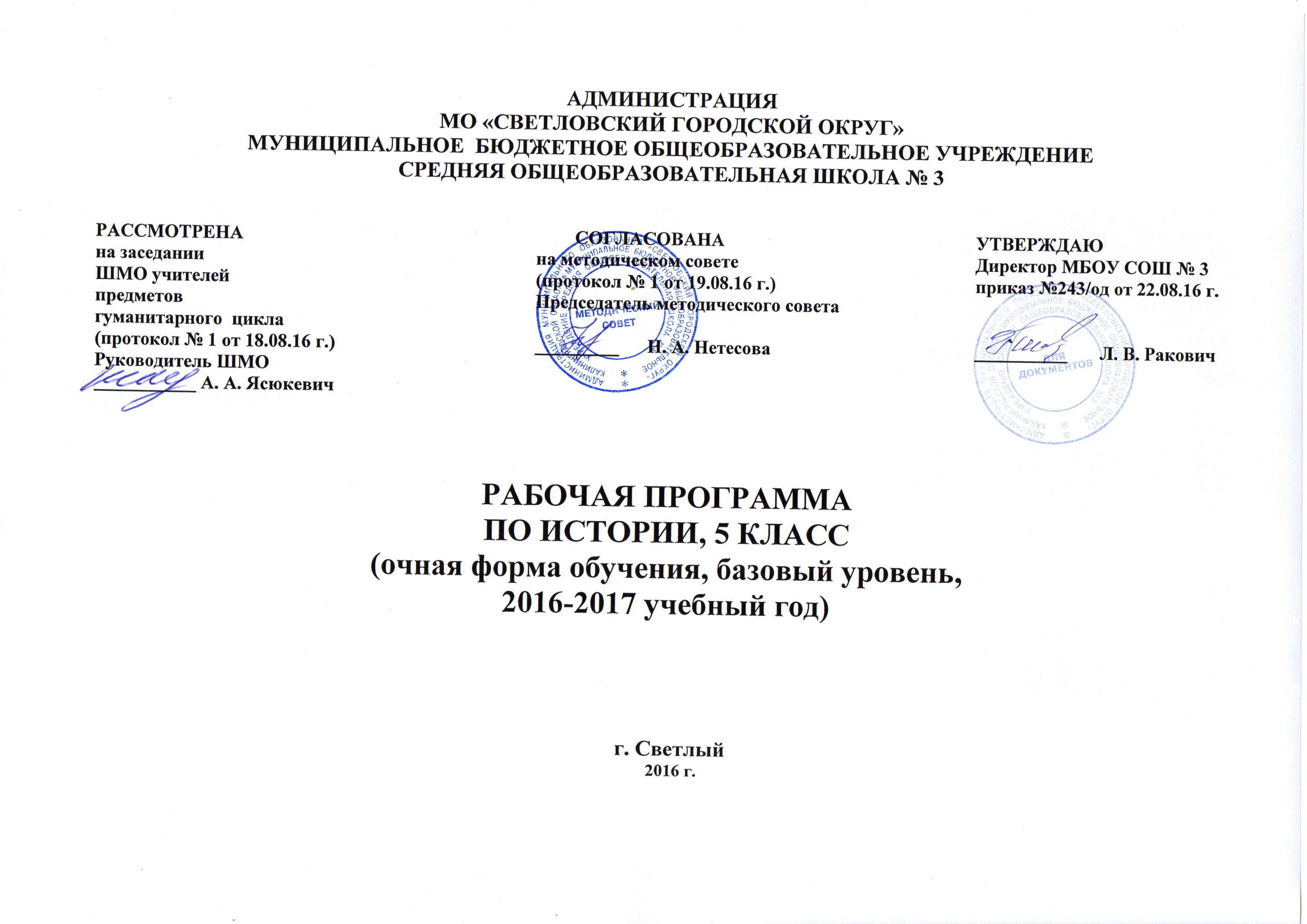 ПОЯСНИТЕЛЬНАЯ ЗАПИСКА«Всеобщая история» 5 - 9 классы.Настоящая рабочая программа составлена на основании следующих нормативных документов: 1. Закон «Об образовании»; 2. Федеральный государственный образовательный стандарт (второго поколения) 3. Базисный учебный план 2014 года, утверждён приказом Министерства образования и науки Российской Федерации от 09.03.2004. № 13124. Требования к оснащению образовательного процесса в соответствии с содержательным наполнением учебных предметов федерального компонента государственного образовательного стандарта. 5. Примерные программы по учебным предметам. История. 5 – 9 классы. М. : Просвещение, 2011. (Стандарты второго поколения). 6. Всеобщая история: 5-9-й классы : рабочие программы : предметная линия учебников А. А. Вигасина, О. С. Сороко-Цюпы : пособие для учителей общеобразовательных учреждений (ФГОС) М. «Просвещение» 2011г. 7. Информационное письмо о включённых в Федеральный перечень 2013 – 2014 учебниках истории для 5-9 классов издательства «Просвещение». Рабочая программа ориентирована на использование учебно-методического комплекта 1. История древнего мира : учебник для 5 кл. общеобразовательных учреждений / А.А. Вигасин , Г.И. Годер , И.С. Свенцицкая из-во «Просвещение» 2014г 2. История древнего мира: УМК. Тесты для 5 класса . Ю.И. Максимов из-во «Экзамен» 2014г 3. Контрольно- измерительные материалы . История древнего мира 5 класс. ФГОС Волкова К.В. , М . «Вако»2014г 4. Электронное приложение к учебнику «История древнего мира 5 класс»/ А.А. Вигасина, Г.И. Годера, И.С. Свенцицкой « Просвещение»2014г Рабочая программа является адаптированной, так как в классе обучаются дети с ОВЗ. В связи с этим необходимо ввести коррекционно-развивающий компонент для этих обучающихся.Основные направления коррекционно-развивающей работыСовершенствование  сенсомоторного развитияКоррекция отдельных сторон психической деятельностиРазвитие основных мыслительных операцийРазвитие различных видов мышленияКоррекция нарушений в развитии эмоционально-личностной сферыРазвитие речи, овладение техникой речиРасширение представлений об окружающем мире и обогащение словаря. Коррекция индивидуальных пробелов в знаниях. Содержание коррекционно-развивающего компонента в сфере развития жизненной компетенции для  детей с ОВЗ.Развитие представлений о собственных возможностях и ограничениях, о насущно необходимом жизнеобеспеченииОвладение социально-бытовыми умениями, используемыми в повседневной жизниОвладение навыками коммуникацииДифференциация и осмысление картины мираДифференциация и осмысление своего социального окружения, принятых ценностей и социальных ролей. Рабочая программа предполагает изучение курсов всеобщей истории в 5—9 классах общеобразовательной школы. Содержание программы соответствует требованиям к структуре, результатам усвоения основных общеобразовательных программ федерального государственного образовательного стандарта второго поколения среднего (полного) общего образования, конкретизирует основные положения его фундаментального ядра. Программа по всеобщей истории определяет инвариантную (обязательную) часть учебного курса для 5—9 классов. Программа конкретизирует содержание предметных тем образовательного стандарта, предлагает оптимальное распределение учебных часов по разделам курсов: «История Древнего мира» (5 класс), «История Средних веков» (6 класс), «История Нового времени» (7—8 классы), «Новейшая история» (9 класс), определяет последовательность изучения тем и разделов учебного предмета с учётом внутрипредметных и межпредметных связей, возрастных особенностей учащихся. Программа обеспечивает реализацию единой концепции исторического образования, при этом учитывает возможности для вариативного построения курсов истории. Программа ориентирована на учителей истории, которые преподают курсы всеобщей истории в основной школе. Программа по всеобщей истории реализует три основные функции: — информационно-ориентировочную функцию, обеспечивающую понимание и масштабность образовательного поля предмета, его место в учебном плане и системе исторического образования, а также специфику мировоззренческой значимости конкретного курса всеобщей истории; — организационно-методическую функцию, которая позволяет с учётом целей, особенности фундаментального ядра содержания курса спроектировать образовательную деятельность и обеспечить достижение качества освоения учебного содержания; решать задачи социализации учащихся средствами учебного предмета «История»; — социализирующую функцию, которая предполагает обеспечение учащихся знанием основных явлений, процессов и социальных закономерностей, происходящих на протяжении всей всеобщей истории человечества. Это знание подготавливает школьника к восприятию, пониманию и осмыслению сегодняшней социокультурной реальности, в той или иной степени транслирующей элементы прошлого опыта человечества и созидающей новый опыт на основе прежнего. Главная цель изучения истории в современной школе — образование, развитие и воспитание личности школьника, способного к самоидентификации и определению своих ценностных приоритетов на основе осмысления исторического опыта своей страны и человечества в целом, активно и творчески применяющего исторические знания в учебной и социальной деятельности. Вклад основной школы в достижение этой цели состоит в базовой исторической подготовке и социализации учащихся. Задачи изучения истории в основной школе: — формирование у молодого поколения ориентиров для гражданской, этнонациональной, социальной, культурной самоидентификации в окружающем мире; — овладение учащимися знаниями об основных этапах развития человеческого общества с древности до наших дней в социальной, экономической, политической, духовной и нравственной сферах при особом внимании к месту и роли России во всемирно-историческом процессе; — воспитание учащихся в духе патриотизма, уважения к своему Отечеству — многонациональному Российскому государству в соответствии с идеями взаимопонимания, толерантности и мира между людьми и народами, в духе демократических ценностей современного общества; — развитие у учащихся способности анализировать содержащуюся в различных источниках информацию о событиях и явлениях прошлого и настоящего, руководствуясь принципом историзма, в их динамике, взаимосвязи и взаимообусловленности; — формирование у школьников умений применять исторические знания для осмысления сущности современных общественных явлений, в общении с другими людьми в современном поликультурном, полиэтничном и многоконфессиональном обществе. Цель изучения курса «История Древнего мира»: — освоение значимости периода древности, Античности , в истории народов Европы, Азии, и России в частности, а также их места в истории мировой цивилизации.  Содержание ключевых задач отражает направления формирования качеств личности и в совокупности определяет результат общего образования. Общие задачи изучения предмета История Древнего мира» следующие: — формирование у пятиклассников ценностных ориентиров для этнонациональной, культурной самоидентификации в обществе на основе освоенных знаний о народах, персоналиях, Античности; — овладение знаниями о своеобразии эпохи Древнего мира в социальной, экономической, политической, духовной и нравственной сферах и раскрытие особенностей с помощью ключевых понятий предмета «История Древнего мира»; — воспитание толерантности, уважения к культурному наследию, религии различных народов с использованием педагогического и культурного потенциала греко-римской мифологии, легенд и мифов других народов; — формирование способности к самовыражению, самореализации, на примерах поступков и деятельности наиболее ярких личностей Древнего мира; — развитие у учащихся интеллектуальных способностей и умений самостоятельно овладевать историческими знаниями и применять их в разных ситуациях; — формирование у школьников способности применять знания о культуре, политическом устройстве обществ Древней Греции, Древнего Рима, других стран для понимания сути современных общественных явлений, в общении с другими людьми в условиях современного поликультурного общества. Эти знания, умения и ценности создают предпосылки для личностного развития учащихся, выражающегося в осознании ими культурного многообразия мира, в понимании и уважении других людей, народов и культур. Цель изучения курса «История Средних веков»: — освоение значимости периода феодализма в истории народов Европы, Азии, и России в частности, а также их места в истории мировой цивилизации. Общие задачи изучения предмета «История Средних веков» следующие: — формирование морально-ценностных установок и ориентиров национальной и культурной идентификации шестиклассников в процессе освоения историко-культурного опыта народов зарубежных стран; — овладение знаниями о социокультурном развитии народов в эпоху Средневековья (преимущественно с позиции эволюции общественных взглядов); — овладение учащимися знаниями об истории отдельных стран Западной Европы в V—XV, веках в их социальном, экономическом, политическом и духовно-нравственном контекстах, о месте и роли России во всемирно-историческом процессе в период Средневековья и его значении для современного Отечества; — воспитание толерантности, уважения к культуре и религии других народов в процессе изучения истории и богатства культуры народов Европы, Азии, Африки и Америки; — развитие у учащихся способностей выявлять общее и различия в развитии отдельных регионов мира в эпоху феодализма, выделять и группировать признаки исторического явления, процесса; — формирование способности применять усвоенные знания о взаимоотношениях между людьми, сословиями, отдельными народами, о повседневной культуре и куртуазности в эпоху Средневековья в процессе осмысления современной реальности и общения с разными людьми. Программа предполагает изучение культуры с позиции культурного многообразия на основе христианского мировоззрения и исламской культуры, а также с учётом особенностей эволюции средневековой личности. Цель изучения курса «История Нового времени»: — усвоение значимости периода зарождения, становления и развития идей гуманизма, демократии, ценности прав и свобод человека, законности; появления и развития капитал диетических отношений и их качественного преобразования в истории стран и народов Европы, Азии, и России в частности, а также их места в истории мировой цивилизации. Безусловно, целью также является формирование представлений о прошлом человечества, которые будут служить одной из основ для повышения их общей культуры, ключевых компетентностей. Общая характеристика программы курса всеобщей истории в 5—9 классах Историческое образование — мировоззренческий инструмент, оно играет важную роль с точки зрения личностного развития и социализации учащихся, приобщения их к мировым культурным традициям, интеграции в исторически сложившееся многонациональное и многоконфессиональное сообщество. Изучение курса всеобщей истории в 5—9 классах основывается на проблемно-хронологическом подходе с акцентом на социализацию учащихся, которая осуществляется в процессе реализации воспитательных и развивающих задач. Современный учитель нацелен на необходимость преобразования традиционного процесса обучения в деятельностный, личностно значимый для учащегося. Посредством программы реализуются три основные функции истории: — познавательная, развивающая функция, обеспечивающая изучение исторического пути разных стран и народов, отражение всех явлений и процессов истории человечества; — практическо-политическая функция, состоящая в том, что история как наука, выявляя закономерности и тенденции развития общества, способствует формированию политического курса, предостерегает от субъективизма; — мировоззренческая функция, обеспечивающая формирование представлений об обществе, общей картины мира на основе знания исторических фактов, процессов и явлений. Данная программа обеспечивает возможность создания широкого образовательного пространства для ознакомления с эпохой, когда общество начало осознавать своё многообразие. Образовательный стандарт по истории предусматривает также знакомство с всеобщей историей в контексте духовного и культурного многообразия и тесного, разностороннего взаимодействия. Структура и содержание программы соответствуют образовательному стандарту и принципам развития системы российского образования. Программа по всеобщей истории основной общеобразовательной школы нацеливает на формирование систематизированных знаний о различных исторических этапах развития человеческой цивилизации. Содержание программы выстраивается на основе трёх основных линий: исторического времени, исторического пространства, исторического движения. Эти три линии соединяет воедино сквозная линия человек, личность в истории. Основным критерием отбора фактов и явлений истории различных стран и народов для курса 5—9 классов рассматривается их значимость в историческом процессе, в развитии мировой культуры и цивилизации. Содержание программы построено на основе проблемно-хронологического принципа, что позволяет уделить необходимое внимание и наиболее важным сквозным проблемам развития человеческого общества, и особенностям развития отдельных регионов, а также проследить динамику исторического развития и выделить его основные этапы. Программа включает изучение истории Европы, Азии, Африки и Америки, однако основное внимание сконцентрировано на истории Европы. Там, где возможны исторические параллели и. аналогии, акцентируется связь истории зарубежных стран с историей России. Программа нацелена на использование в учебниках по всеобщей истории цивилизационно-гуманитарного подхода, предполагающего выделение отдельной культурной общности и особенностей её общественно-культурных достижений на основе идей гуманизации, прогресса и развития. Цивилизационный подход также предполагается реализовать в курсах всеобщей истории для 5—9 классов основной школы. В поиске общих закономерностей исторического процесса цивилизационный подход основан на выявлении общности черт в политической, духовной, бытовой, материальной культуре, общественном сознании, сходных путях развития. Кроме того, здесь учитываются различия, порождённые географической средой обитания, историческими особенностями. Содержание программы ориентирует на реализацию в курсе всеобщей истории многофакторного подхода, позволяющего показать всю сложность и многомерность истории какой-либо страны, продемонстрировать одновременное действие различных факторов, приоритетное значение одного из них в тот или иной период, показать возможности альтернативного развития народа, страны в переломные моменты их истории. Наряду с обозначенными подходами, реализующими содержание примерной программы по всеобщей истории, наиболее актуальными и значимыми для выполнения задач ФГОС также являются: — деятельностный подход, ориентированный на формирование личности и её способностей, компетентностей через активную познавательную деятельность самого школьника; — компетентностный подход, рассматривающий приоритетным в процессе усвоения программы по всеобщей истории формирование комплекса общеучебных (универсальных, над- предметных) умений, развитие способностей, различных видов деятельности и личностных качеств и отношений у учащихся основной школы;  — дифференцированный подход при отборе и конструировании учебного содержания, предусматривающий принципы учёта возрастных и индивидуальных возможностей учащихся, с выделением уклонов и т.д. Следует иметь в виду, что этот подход переходный: от фронтального к индивидуальному; — личностно ориентированный (гуманистический) подход, рассматривающий обучение как осмысленное, самостоятельно инициируемое, направленное на освоение смыслов как элементов личностного опыта. Задача учителя в контексте этого подхода — мотивация и стимулирование осмысленного учения; — проблемный подход, предполагающий усвоение программных знаний (по основным закономерностям) в процессе решения проблемных задач и исторических ситуаций, которые придают обучению поисковый и исследовательский характер. Под проблемной ситуацией понимается интеллектуальное задание, в результате выполнения которого учащийся должен раскрыть некоторое искомое отношение, действие. Подход предусматривает мотивацию на высоком уровне, активности и самостоятельности мышления учащихся. Проблемный подход рассматривается как ведущий (хотя и неисчерпывающий) принцип развивающего обучения. Содержание курса по всеобщей истории конструируется на следующих принципах: — принцип историзма, рассматривающий все исторические факты, явления и события в их последовательности, взаимосвязи и взаимообусловленности. Любое историческое явление следует изучать в динамике. Событие или личность не могут быть исследованы вне временных рамок; — принцип объективности, основанный на фактах в их истинном содержании, без искажения и формализации. Принцип предполагает исследовать каждое явление разносторонне, многогранно; — принцип социального подхода предполагает рассмотрение исторических Процессов с учётом социальных интересов различных групп и слоёв населения, отдельных личностей, различных форм их проявления в обществе; — принцип альтернативности, предполагающий гипотетическое, вероятностное осуществление того или иного события, явления, процесса на основе анализа объективных реалий и возможностей. Действие принципа альтернативности позволяет увидеть неиспользованные возможности в конкретном процессе, увидеть перспективные пути развития. Наряду с отмеченными дидактическими принципами, содержание программы соответствует традиционным принципам: научности, актуальности, наглядности, обеспечения мотивации, соблюдения преемственности в образовании, уровневой и предпрофильной дифференциации, системности вопросов и заданий, практической направленности, прослеживания внутрикурсовых (в рамках целостного курса всеобщей истории), межкурсовых (с историей России) и межпредметных связей (обществознание, МХК). Соблюдение и сочетание всех принципов познания истории обеспечат строгую научность и достоверность в изучении исторического прошлого. Основные ценностные ориентиры программы Школьный курс по всеобщей истории предоставляет подростку возможность узнать и понять условия зарождения современной цивилизации, особенности её поступательного развития и ценности. В программе прослеживается изменение картины мира человека, вокруг которой формировались все ценности культуры, вся структура представлений о мироздании, дано представление об особенностях и тенденциях развития современной мировой цивилизации.В процессе познания всеобщей истории школьники знакомятся с универсальными ценностями современного мира — гражданским обществом и парламентаризмом. Изучая сложные и трагические события, явления и процессы в разное историческое время и в разных странах, учащиеся смогут при соответствующей поддержке учителя понять роль социально активной личности в истории; познакомиться и осмыслить примеры героизма и самоотверженности во имя общества. В этом заключается воспитывающая функция прошлого, всеобщей истории. Школьники осваивают опыт социального взаимодействия людей в процессе изучения событий мировой истории, изучают и обсуждают исторические формы общественных отношений и сотрудничества — всё это ускоряет их социализацию. По мере освоения содержания у учащихся формируется социальная система ценностей на основе осмысления закономерности и прогрессивности общественного развития, осознания приоритета общественного интереса над личностным и уникальности каждой личности. В программе акцентируется внимание на то, что личность проявляется только в сотрудничестве, в согласии с обществом и благодаря ему. Содержание программы по всеобщей истории ориентировано на формирование у школьников современного понимания историй в контексте гуманитарного знания и общественной жизни. Понимание и осмысление учебной информации обеспечивается логически выстроенной системой понятий, раскрывающих смысловую и ценностную характеристики этапов мировой истории человечества. Соотнесение фактов и явлений, установление причинно-следственных связей, выявление общего, выход на закономерности в процессе работы с текстами будут способствовать формированию и развитию исторического мышления у учащихся. Личностно-деятельностное усвоение учебного материала по всеобщей истории в соответствии с программой обеспечит сформированность таких нравственных свойств и качеств у школьников, как целеполагание, интерес к познанию, готовность к новому, дисциплинированность, ответственность, коммуникативность, социальная активность. Сегодня востребован активный, деятельный, творческий, коммуникативный человек, нацеленный на раскрытие индивидуальности. Для этого учителю необходимо помочь учащимся: — научиться пользоваться информацией; — научиться общаться; — научиться создавать завершённый продукт деятельности. Таким образом, данная программа имеет ценностно-ориентированное и общекультурное значение, играет существенную роль в процессе самоидентификации младших подростков основной школы. Социокультурная составляющая курса, включающая доступно изложенные сведения о взаимопроникновении религий, культур, об основах гражданского общества, обеспечит условия для идентификации учащихся с современным обществом. Место предмета «Всеобщая история» в учебном плане Школьный предмет «Всеобщая история» должен ввести учащегося основной школы в науку, т. е. познакомить его с общими понятиями, историческими и социологическими, объяснить ему элементы исторической жизни. Это сложная и ответственная задача, которую должен решить учитель в процессе учебного сотрудничества с учащимися. В соответствии с базисным учебным планом предмет «Всеобщая история» относится к учебным предметам, обязательным для изучения на ступени среднего (полного) общего образования. Базисный учебный план (БУП) для образовательных учреждений Российской Федерации в целом выделяет 198 ч на изучение всеобщей истории в 5—9 классах основной школы; для обязательного изучения учебного предмета «История Древнего мира» в 5 классе — 68 ч (из расчёта два учебныхчаса в неделю.Результаты обучения и усвоения содержания курса всеобщей истории Требования к результатам обучения предполагают реализацию деятельностного, компетентностного и личностно ориентированного подходов в процессе усвоения программы, что в конечном итоге обеспечит овладение учащимися знаниями, различными видами деятельности и умениями, их реализующими. Овладение знаниями, умениями, видами деятельности значимо для социализации, мировоззренческого и духовного развития учащихся, позволяющими им ориентироваться в социуме и быть востребованными в жизни. Результатами образования являются компетентности, заключающиеся в сочетании знаний и умений, видов деятельности, приобретённых в процессе усвоения учебного содержания, а также способностей, личностных качеств и свойств учащихся. В процессе использования приобретённых знаний и умений в практической деятельности и повседневной жизни проявляются личностные качества, свойства и мировоззренческие установки учащихся, которые не подлежат контролю на уроке (в том числе понимание исторических причин и исторического значения событий и явлений современной жизни, использование знаний об историческом пути и традициях народов России и мира в общении с людьми другой культуры, национальной и религиозной принадлежности и др.). Следует иметь в виду, что предметная часть результатов проверяется на уровне индивидуальной аттестации обучающегося, а личностная часть является предметом анализа и оценки массовых социологических исследований. Личностные результаты: — осознание своей идентичности как гражданина страны, члена семьи, этнической и религиозной группы, локальной и региональной общности; — освоение гуманистических традиций и ценностей современного общества, уважение прав и свобод человека; — осмысление социально-нравственного опыта предшествующих поколений, способность к определению своей позиции и ответственному поведению в современном обществе; — понимание культурного многообразия мира, уважение к культуре своего народа и других народов, толерантность. Метапредметные результаты: — способность сознательно организовывать и регулировать свою деятельность — учебную, общественную и др.; — овладение умениями работать с учебной и внешкольной информацией (анализировать и обобщать факты, составлять простой и развёрнутый план, тезисы, конспект, формулировать и обосновывать выводы и т. д.), использовать современные источники информации, в том числе материалы на электронных носителях; — способность решать творческие задачи, представлять результаты своей деятельности в различных формах (сообщение, эссе, презентация, реферат и др.); — готовность к сотрудничеству с соучениками, коллективной работе, освоение основ межкультурного взаимодействия в школе и социальном окружении и др.; — активное применение знаний и приобретённых умений, освоенных в школе, в повседневной жизни и продуктивное взаимодействие с другими людьми в профессиональной сфере и социуме. Предметные результаты: 1) формирование основ гражданской, этнонациональной, социальной, культурной самоидентификации личности обучающегося, осмысление им опыта российской истории как части мировой истории, усвоение базовых национальных ценностей современного российского общества: гуманистических и демократических ценностей, идей мира и взаимопонимания между народами, людьми разных культур; 2) овладение базовыми историческими знаниями, а также представлениями о закономерностях развития человеческого общества с древности до наших дней в социальной, экономической, политической, научной и культурной сферах; приобретение опыта историко-культурного, цивилизационного подхода к оценке социальных явлений, современных глобальных процессов; 3) формирование умений применения исторических знаний для осмысления сущности современных общественных явлений, жизни в современном поликультурном, полиэтничном и многоконфессиональном мире; 4) формирование важнейших культурно-исторических ориентиров для гражданской, этнонациональной, социальной, культурной самоидентификации личности, миропонимания и познания современного общества на основе изучения исторического опыта России и человечества; 5) развитие умений искать, анализировать, сопоставлять и оценивать содержащуюся в различных источниках информацию о событиях и явлениях прошлого и настоящего, способностей определять и аргументировать своё отношение к ней; 6) воспитание уважения к историческому наследию народов России; восприятие традиций исторического диалога, сложившихся в поликультурном, полиэтничном и многоконфессиональном Российском государстве. — овладение целостными представлениями об историческом пути человечества как необходимой основы для миропонимания и познания современного общества, истории собственной страны; — способность применять понятийный аппарат исторического знания и приёмы исторического анализа для раскрытия сущности и значения событий и явлений прошлого и современности в курсах всеобщей истории; — способность соотносить историческое время и историческое пространство, действия и поступки личностей во времени и пространстве; — умения изучать и систематизировать информацию из различных исторических и современных источников, раскрывая её социальную принадлежность и познавательную ценность, читать историческую карту и ориентироваться в ней; — расширение опыта оценочной деятельности на основе осмысления жизни и деяний личностей и народов в истории своей страны и человечества в целом; — готовность применять исторические знания для выявления и сохранения исторических и культурных памятников своей страны и мира. Соотнесение элементов учебной деятельности школьников и ведущих процедур исторического познания позволяет определить структуру подготовки учащихся 5—9 классов по всеобщей истории в единстве её содержательных (объектных) и деятельностных (субъектных) компонентов. Предполагается, что в результате изучения истории в основной школе учащиеся должны овладеть следующими знаниями и умениями: 1. Знание хронологии, работа с хронологией: — указывать хронологические рамки и периоды ключевых процессов, а также даты важнейших событий всеобщей истории; — соотносить год с веком, эрой, устанавливать последовательность и длительность исторических событий. 2. Знание исторических фактов, работа с фактами: — характеризовать место, обстоятельства, участников, этапы, особенности, результаты важнейших исторических событий; — группировать (классифицировать) факты по различным признакам и основаниям. 3. Работа с историческими источниками: — читать историческую карту с опорой на легенду, ориентироваться в ней, соотносить местонахождение и состояние исторического объекта в разные эпохи, века, периоды; — осуществлять поиск необходимой информации в одном или нескольких источниках (материальных, текстовых,' изобразительных и др.), отбирать её, группировать, обобщать; — сравнивать данные разных источников, выявлять их сходство и различия, время и место создания. 4. Описание (реконструкция): — последовательно строить рассказ (устно или письменно) об исторических событиях, их участниках; — характеризовать условия и образ жизни, занятия людей, их достижения в различные исторические эпохи; — на основе текста и иллюстраций учебника, дополнительной литературы, макетов, электронных изданий, интернет-ресурсов и т. п. составлять описание исторических объектов, памятников. 5. Анализ, объяснение: — различать факт (событие) и его описание (факт источника, факт историка); — соотносить единичные исторические факты и общие явления; — различать причину и следствие исторических событий, явлений; — выделять характерные, существенные признаки исторических событий и явлений; — раскрывать смысл, значение важнейших исторических понятий; — сравнивать исторические события и явления, определять в них общее и различия; — излагать суждения о причинах и следствиях исторических событий. 6. Работа с версиями, оценками: — приводить оценки исторических событий и личностей, изложенные в учебной литературе; — определять и объяснять (аргументировать) своё отношение к наиболее значительным событиям и личностям в истории и их оценку. 7. Применение знаний и умений в общении, социальной среде: — применять исторические знания для раскрытия причин и оценки сущности современных событий; ,— использовать знания об истории и культуре своего народа и других народов в общении с людьми в школе и .вне школьной жизни как основу диалога в поликультурной среде; — способствовать сохранению памятников истории и культуры (участвовать в создании школьных музеев, учебных и общественных мероприятиях по поиску и охране памятников истории и культуры). Способы контроля и оценивания образовательных достижений учащихся. Оценка личностных результатов в текущем образовательном процессе проводится на основе соответствия ученика следующим требованиям: - соблюдение норм и правил поведения, принятых в образовательном учреждении; - участие в общественной жизни образовательного учреждения и ближайшего социального окружения, общественно полезной деятельности; - прилежание и ответственность за результаты обучения; - готовности и способности делать осознанный выбор своей образовательной траектории; - наличие позитивной ценностно-смысловой установки ученика, формируемой средствами конкретного предмета. Оценивание метапредметных результатов ведется по следующим позициям: - способность и готовность ученика к освоению знаний, их самостоятельному пополнению, переносу и интеграции; - способность к сотрудничеству и коммуникации; - способность к решению личностно и социально значимых проблем и воплощению найденных решений в практику;- способность и готовность к использованию ИКТ в целях обучения и развития; - способность к самоорганизации, саморегуляции и рефлексии. Оценка достижения учеником метапредметных результатов может осуществляться по итогам выполнения проверочных работ, в рамках системы текущей, тематической и промежуточной оценки, а также промежуточной аттестации. Главной процедурой итоговой оценки достижения метапредметных результатов является защита итогового индивидуального проекта. Основным объектом оценки предметных результатов является способность ученика к решению учебно-познавательных и учебно-практических задач на основе изучаемого учебного материала. Видами контроля учебных достижений по предмету: устный опрос, тест, самопроверка, взаимопроверка, самостоятельная работа, терминологический диктант, хронологический диктант, словарная работа, контрольная работа, работа по карточкам , решение исторических задач, кроссвордов и т.д. Оценка индивидуального проекта1.Выполнение индивидуального итогового проекта обязательно для каждого обучающегося, его невыполнение равноценно получению неудовлетворительной оценки по любому учебному предмету. 2.Результат проектной деятельности должен иметь практическую направленность. Результатом (продуктом) проектной деятельности может быть любая из следующих работ: а) письменная работа (эссе, реферат, аналитические материалы, обзорные материалы, отчёты о проведённых исследованиях, стендовый доклад и др.); б) художественная творческая работа (в области литературы, музыки, изобразительного искусства, экранных искусств), представленная в виде прозаического или стихотворного произведения, инсценировки, художественной декламации, исполнения музыкального произведения, компьютерной анимации и др.; в) материальный объект, макет, иное конструкторское изделие; г) отчётные материалы по социальному проекту, которые могут включать как тексты, так и мультимедийные продукты. 3. Защита проекта осуществляется в процессе специально организованной деятельности комиссии образовательного учреждения или на школьной конференции. 4. Результаты выполнения проекта оцениваются по итогам рассмотрения комиссией представленного продукта с краткой пояснительной запиской, презентации обучающегося и отзыва руководителя. 5. Критерии оценки проектной работы: 5.1. Способность к самостоятельному приобретению знаний и решению проблем, проявляющаяся в умении поставить проблему и выбрать адекватные способы её решения, включая поиск и обработку информации, формулировку выводов и/или обоснование и реализацию/апробацию принятого решения, обоснование и создание модели, прогноза, модели, макета, объекта, творческого решения и т. п. Данный критерий в целом включает оценку сформированности познавательных учебных действий.5.2. Сформированность предметных знаний и способов действий, проявляющаяся в умении раскрыть содержание работы, грамотно и обоснованно в соответствии с рассматриваемой проблемой/темой использовать имеющиеся знания и способы действий. 5.3. Сформированность регулятивных действий, проявляющаяся в умении самостоятельно планировать и управлять своей познавательной деятельностью во времени, использовать ресурсные возможности для достижения целей, осуществлять выбор конструктивных стратегий в трудных ситуациях. 5.4. Сформированность коммуникативных действий, проявляющаяся в умении ясно изложить и оформить выполненную работу, представить её результаты, аргументировано ответить на вопросы. 5.5. Отметка за выполнение проекта выставляется в графу «Проектная деятельность» или «Экзамен» в классном журнале и личном деле. В документ государственного образца об уровне образования — аттестат об основном общем образовании — отметка выставляется в свободную строку. По каждому критерию вводятся количественные показатели, характеризующие полноту проявления навыков проектной деятельности. Максимальная оценка по каждому критерию не должна превышать 3 баллов. При таком подходе достижение базового уровня (отметка «удовлетворительно») соответствует получению 4 первичных баллов (по одному баллу за каждый из четырёх критериев), а достижение повышенных уровней соответствует получению 7—9 первичных баллов (отметка «хорошо») или 10—12 первичных баллов (отметка «отлично»). Показатели освоения курса Показателями усвоения учебного содержания курса являются базовые компетентности: социально-адаптивная (гражданственная), когнитивная (познавательная), информационно-технологическая, коммуникативная. Результаты усвоения социально-адаптивной, информационно-технологической и коммуникативной компетентностей — способность осуществлять поиск нужной информации по заданной теме в источниках различного типа; — способность выделять главное в тексте и второстепенное; — способность анализировать графическую, статистическую, художественную, текстовую, аудиовизуальную и пр.; — способность выстраивать ответ в соответствии с заданием, целью (сжато, полно, выборочно). Способность развёрнуто излагать свою точку зрения, аргументировать её в соответствии с возрастными возможностями; — способность пользоваться мультимедийными ресурсами и компьютером для обработки, передачи, систематизации информации в соответствии с целью; — способность (на уровне возраста) вести диалог, публично выступать с докладом, защитой презентации; — способность организовывать свою деятельность и соотносить её.с целью группы, коллектива; — способность слышать, слушать и учитывать мнение другого в процессе учебного сотрудничества; — способность определять свою роль в учебной группе и определять вклад в общий результат; — способность оценивать и корректировать своё поведение н социальной среде. Приоритетное значение имеет степень освоения различными видами действий с информацией учебника и дополнительными ресурсами. Предполагается, что данные виды действий эффективнее будут осваиваться в процессе сотрудничества, диалога учащихся, учителя и учащихся. Рабочая программа к учебнику : А. А. Вигасин, Г. И. Годер «История Древнего мира.5 класс» М «Просвещение» 2014; Содержание курса. Всеобщая история. История Древнего мира Что изучает история. Историческая хронология (счёт лет «до н. э.» и «н. э.»). Историческая карта. Источники исторических знаний. Вспомогательные исторические науки. Первобытность. Расселение древнейшего человека. Человек разумный. Условия жизни и занятия первобытных людей. Представления об окружающем мире, верования первобытных людей. Древнейшие земледельцы и скотоводы: трудовая деятельность, изобретения. От родовой общины к соседской. Появление ремёсел и торговли. Возникновение древнейших цивилизаций. Древний мир: понятие и хронология. Карта Древнего мира.Древний Восток Древние цивилизации Месопотамии. Условия жизни и занятия населения. Города-государства. Мифы и сказания. Письменность. Древний Вавилон. Законы Хаммурапи. Нововавилонское царство: завоевания, легендарные памятники города Вавилона. Древний Египет. Условия жизни и занятия населения. Управление государством (фараон, чиновники). Религиозные верования египтян. Жрецы. Фараон-реформатор Эхнатон. Военные походы. Рабы. Познания древних египтян. Письменность. Храмы и пирамиды. Восточное Средиземноморье в древности. Финикия: природные условия, занятия жителей. Развитие ремёсел и торговли. Финикийский алфавит. Палестина: расселение евреев, Израильское царство. Занятия населения. Религиозные верования. Ветхозаветные сказания. Ассирия: завоевания ассирийцев, культурные сокровища Ниневии, гибель империи. Персидская держава: военные походы, управление империей. Древняя Индия. Природные условия, занятия населения. Древние города-государства. Общественное устройство, варны. Религиозные верования, легенды и сказания. Возникновение буддизма. Культурное наследие Древней Индии. Древний Китай. Условия жизни и хозяйственная деятельность населения. Создание объединённого государства. Империи Цинь и Хань. Жизнь в империи: правители и подданные, положение различных групп населения. Развитие ремёсел и торговли. Великий шёлковый путь. Религиозно-философские учения (конфуцианство). Научные знания и изобретения. Храмы. Великая Китайская стена. Античный мир: понятие. Карта античного мира. Древняя Греция Население Древней Греции: условия жизни и занятия. Древнейшие государства на Крите. Государства ахейской Греции (Микены, Тиринф и др.). Троянская война. «Илиада» и «Одиссея». Верования древних греков. Сказания о богах и героях. Греческие города-государства: политический строй, аристократия и демос. Развитие земледелия и ремёсел. Великая греческая колонизация. Афины: утверждение демократии. Законы Солона, реформы Клисфена. Спарта: основные группы населения, политическое устройство. Спартанское воспитание. Организация военного дела. Классическая Греция. Греко-персидские войны: причины, участники, крупнейшие сражения, герои. Причины победы греков. Афинская демократия при Перикле. Хозяйственная жизнь в древнегреческом обществе. Рабство. Пелопоннесская война. Возвышение Македонии. Культура Древней Греции. Развитие наук. Греческая философия. Школа и образование. Литература. Архитектура и скульптура. Быт и досуг древних греков. Театр. Спортивные состязания; Олимпийские игры. Период эллинизма. Македонские завоевания. Держава Александра Македонского и её распад. Эллинистические государства Востока. Культура эллинистического мира. Древний Рим Население Древней Италии: условия жизни и занятия. Этруски. Легенды об основании Рима. Рим эпохи царей. Римская республика. Патриции и плебеи. Управление и законы. Верования древних римлян. Завоевание Римом Италии. Войны с Карфагеном; Ганнибал. Римская армия. Установление господства Рима в Средиземноморье. Реформы Гракхов. Рабство в Древнем Риме. От республики к империи. Гражданские войны в Риме. Гай Юлий Цезарь. Установление императорской власти; Октавиан Август. Римская империя: территория, управление. Возникновение и распространение христианства. Разделение Римской империи на Западную и Восточную части. Рим и варвары. Падение Западной Римской империи. Культура Древнего Рима. Римская литература, золотой век поэзии. Ораторское искусство; Цицерон. Развитие наук. Архитектура и скульптура. Пантеон. Быт и досуг римлян. Историческое и культурное наследие древних цивилизаций. История Средних веков Средние века: понятие и хронологические рамки.Раннее Средневековье Начало Средневековья. Великое переселение народов. Образование варварских королевств. Народы Европы в раннее Средневековье. Франки: расселение, занятия, общественное устройство. Законы франков; «Салическая правда». Держава Каролингов: этапы формирования, короли и подданные. Карл Великий. Распад Каролингской империи. Образование государств во Франции, Германии, Италии. Священная Римская империя. Британия и Ирландия в раннее Средневековье. Норманны: общественный строй, завоевания. Ранние славянские государства. Складывание феодальных отношений в странах Европы. Христианизация Европы. Светские правители и папы. Культура раннего Средневековья. Византийская империя в IV—XI вв.: территория, хозяйство, управление. Византийские императоры; Юстиниан. Кодификация законов. Власть императора и церковь. Внешняя политика Византии: отношения с соседями, вторжения славян и арабов. Культура Византии. Арабы в VI—ХI вв.: расселение, занятия. Возникновение и распространение ислама. Завоевания арабов. Арабский халифат, его расцвет и распад. Арабская культура. Зрелое Средневековье Средневековое европейское общество. Аграрное производство. Феодальное землевладение. Феодальная иерархия. Знать и рыцарство: социальный статус, образ жизни. Крестьянство: феодальная зависимость, повинности, условия жизни. Крестьянская община. Города — центры ремесла, торговли, культуры. Городские сословия. Цехи и гильдии. Городское управление. Борьба городов и сеньоров. Средневековые города-республики. Облик средневековых городов. Быт горожан. Церковь и духовенство. Разделение христианства на католицизм и православие. Отношения светской власти и церкви. Крестовые походы: цели, участники, результаты. Духовно-рыцарские ордены. Ереси: причины возникновения и распространения. Преследование еретиков. Государства Европы в ХП—XV вв. Усиление королевской власти в странах Западной Европы. Сословно-представительная монархия. Образование централизованных государств в Англии, Франции. Столетняя война; Ж. д’Арк. Германские государства в XII—XV вв. Реконкиста и образование централизованных государств на Пиренейском полуострове. Итальянские республики в XII—XV вв. Экономическое и социальное развитие европейских стран. Обострение социальных противоречий в ХIV в. (Жакерия, восстание Уота Тайлера). Гуситское движение в Чехии. Византийская империя и славянские государства в ХП—XV вв. Экспансия турок-османов и падение Византии. Культура средневековой Европы. Представления средневекового человека о мире. Место религии в жизни человека и общества. Образование: школы и университеты. Сословный характер культуры. Средневековый эпос. Рыцарская литература. Городской и крестьянский фольклор. Романский и готический стили в художественной культуре. Развитие знаний о природе и человеке. Гуманизм. Раннее Возрождение: художники и их творения. Страны Востока в Средние века. Османская империя: завоевания турок-османов, управление империей, положение покорённых народов. Монгольская держава: общественный строй монгольских племён, завоевания Чингисхана и его потомков, управление подчинёнными территориями. Китай: империи, правители и подданные, борьба против завоевателей. Япония в Средние века. Индия: раздробленность индийских княжеств, вторжение мусульман, Делийский султанат. Культура народов Востока. Литература. Архитектура. Традиционные искусства и ремёсла. Государства доколумбовой Америки. Общественный строй. Религиозные верования населения. Культура. Историческое и культурное наследие Средневековья. Новая история Новое время: понятие и хронологические рамки. Европа в конце ХV — начале ХVП в. Великие географические открытия: предпосылки, участники, результаты. Политические, экономические и культурные последствия географических открытий. Старый и Новый Свет. Экономическое и социальное развитие европейских стран в XVI — начале XVII в. Возникновение мануфактур. Развитие товарного производства. Расширение внутреннего и мирового рынка.Абсолютные монархии. Англия, Франция, монархия Габсбургов в XVI — начале XVII в.: внутреннее развитие и внешняя политика. Образование национальных государств в Европе. Начало Реформации; М. Лютер. Развитие Реформации и Крестьянская война в Германии. Распространение протестантизма в Европе. Борьба католической церкви против ре- формационного движения. Религиозные войны. Нидерландская революция: цели, участники, формы борьбы. Итоги и значение революции. Международные отношения в раннее Новое время. Военные конфликты между европейскими державами. Османская экспансия. Тридцатилетняя война; Вестфальский мир. Страны Европы и Северной Америки в середине ХVII — ХVIII вв. Английская революция XVII в.: причины, участники, этапы. О. Кромвель. Итоги и значение революции. Экономическое и социальное развитие Европы в ХVII—ХVIII вв.: начало промышленного переворота, развитие мануфактурного производства, положение сословий. Абсолютизм: «старый порядок» и новые веяния. Век Просвещения: развитие естественных наук, французские просветители XVIII в. Война североамериканских колоний за независимость. Образование Соединённых Штатов Америки; «отцы-основатели». Французская революция ХУШ в.: причины, участники. Начало и основные этапы революции. Политические течения и деятели революции. Программные и государственные документы. Революционные войны. Итоги и значение революции. Европейская культура XVI—XVIII вв. Развитие науки: переворот в естествознании, возникновение новой картины мира; выдающиеся учёные и изобретатели. Высокое Возрождение: художники и их произведения. Мир человека в литературе раннего Нового времени. Стили художественной культуры XVII—XVIII вв. (барокко, классицизм). Становление театра. Международные отношения середины XVII—XVIII вв. Европейские конфликты и дипломатия. Семилетняя война. Разделы Речи Посполитой. Колониальные захваты европейских держав. Страны Востока в XVI—XVIII вв. Османская империя: от могущества к упадку. Индия: держава Великих Моголов, начало проникновения англичан, британские завоевания. Империя Цин в Китае. Образование централизованного государства и установление сёгуната Токугава в Японии. Страны Европы и Северной Америки в первой половине ХIХ в. Империя Наполеона во Франции: внутренняя и внешняя политика. Наполеоновские войны. Падение империи. Венский конгресс; Ш. М. Талейран. Священный союз. Развитие индустриального общества. Промышленный переворот, его особенности в странах Европы и США. Изменения в социальной структуре общества. Распространение социалистических идей; социалисты-утописты. Выступления рабочих. Политическое развитие европейских стран в 1815—1849 гг.: социальные и национальные движения, реформы и революции. Оформление консервативных, либеральных, радикальных политических течений и партий; возникновение марксизма. Страны Европы и Северной Америки во второй половине ХIХ в. Великобритания в Викторианскую эпоху: «мастерская мира», рабочее движение, внутренняя и внешняя политика, расширение колониальной империи. Франция — от Второй империи к Третьей республике: внутренняя и внешняя политика, франко-германская война, колониальные войны. Образование единого государства в Италии; К. Кавур, Дж. Гарибальди. Объединение германских государств, провозглашение Германской империи; О. Бисмарк. Габсбургская монархия: австро-венгерский дуализм. Соединённые Штаты Америки во второй половине ХIХ в.: экономика, социальные отношения, политическая жизнь. Север и Юг. Гражданская война (1861—1865). А. Линкольн. Экономическое и социально-политическое развитие стран Европы и США в конце ХIХ в. Завершение промышленного переворота. Индустриализация. Монополистический капитализм. Технический прогресс в промышленности и сельском хозяйстве. Развитие транспорта и средств связи. Миграция из Старого в Новый Свет. Положение основных социальных групп. Расширениеспектра общественных движений. Рабочее движение и профсоюзы. Образование социалистических партий; идеологи и руководители социалистического движения. Страны Азии в ХIХ в. Османская империя: традиционные устои и попытки проведения реформ. Индия: распад державы Великих Моголов, установление британского колониального господства, освободительные восстания. Китай: империя Цин, «закрытие» страны, «Опиумные войны», движение тайпинов. Япония: внутренняя и внешняя политика сёгуната Токугава, преобразования эпохи Мэйдзи. Война за независимость в Латинской Америке Колониальное общество. Освободительная борьба: задачи, участники, формы выступлений. П. Д. Туссен-Лувертюр, С. Боливар. Провозглашение независимых государств. Народы Африки в Новое время Колониальные империи. Колониальные порядки и традиционные общественные отношения. Выступления против колонизаторов. Развитие культуры в XIX в. Научные открытия и технические изобретения. Распространение образования. Секуляризация и демократизация культуры. Изменения в условиях жизни людей. Стили художественной культуры: классицизм, романтизм, реализм, импрессионизм. Театр. Рождение кинематографа. Деятели культуры: жизнь и творчество. Международные отношения в XIX в. Внешнеполитические интересы великих держав и политика союзов в Европе. Восточный вопрос. Колониальные захваты и колониальные империи. Старые и новые лидеры индустриального мира. Активизация борьбы за передел мира. Формирование военно-политических блоков великих держав. Историческое и культурное наследие Нового времени. Новейшая история. ХХ — начало XXI в. Мир к началу XX в. Новейшая история: понятие, периодизация. Мир в 1900—1914 гг. Страны Европы и США в 1900—1914 гг.: технический прогресс, экономическое развитие. Урбанизация, миграция. Положение основных групп населения. Социальные движения. Социальные и политические реформы; Д. Ллойд Джордж. Страны Азии и Латинской Америки в 1900—1917 гг.: традиционные общественные отношения и проблемы модернизации. Подъём освободительных движений в колониальных и зависимых странах. Революции первых десятилетий ХХ в. в странах Азии (Турция, Иран, Китай). Мексиканская революция 1910— 1917 гг. Руководители освободительной борьбы (Сунь Ятсен, Э. Сапата, Ф. Вилья). Первая мировая война (1914—1918 гг.) Причины, участники, театры военных действий и ключевые события Первой мировой войны. Западный и Восточный фронт. Человек на фронте и в тылу. Итоги и последствия войны. Мир в 1918—1939 гг. От войны к миру. Крушение империй и образование новых государств в Европе. Парижская мирная конференция. Создание Лиги Наций. Урегулирование на Дальнем Востоке и на Тихом океане. Версальско-Вашингтонская система. Революционные события 1918 — начала 1920-х гг. в Европе. Революция в Германии: причины, участники, итоги. Раскол социал-демократического движения. Установление авторитарных режимов в ряде европейских стран в начале 1920-х гг. Приход фашистов к власти в Италии; Б. Муссолини. Страны Европы и США в 1924—1939 гг. Экономическое развитие: от процветания к кризису 1929—1933 гг. Опыт социальных компромиссов: первые лейбористские правительства в Великобритании. Великая депрессия. «Новый курс» Ф. Д. Рузвельта. Утверждение авторитарных и тоталитарных режимов в 1930-е гг. в странах Центральной и Восточной Европы. Приход нацистов к власти в Германии; А. Гитлер. Внутренняя и внешняя политика гитлеровского режима.Создание и победа Народного фронта во Франции. Революция и приход к власти правительства Народного фронта в Испании. Гражданская война 1936—1939 гг. в Испании. Страны Азии в 1920—1930-е гг. Опыт модернизации в Турции; М. Кемаль Ататюрк. Революция 1920-х гг. в Китае. Движение народов Индии против колониального гнёта; М. К. Ганди. Развитие культуры в первой трети XX в. Социальные потрясения начала XX в. и духовная культура. Отход от традиций классического искусства. Модернизм. Авангардизм. Течения в литературе и искусстве 1920—1930-х гг. Тоталитаризм и культура. Деятели культуры: творчество и судьбы. Международные отношения в 1920—1930-е гг. Лига Наций и её деятельность в 1920-е гг. Обострение международных отношений в 1930-е гг. Ось «Берлин — Рим — Токио». Агрессия на Дальнем Востоке, в Европе. Политика невмешательства и умиротворения. Дипломатические переговоры 1939 г., их результаты. Вторая мировая война (1939—1945 гг.) Причины и начало войны. Этапы, театры боевых действий, основные участники войны. Установление «нового порядка» на оккупированных территориях; геноцид, Холокост. Движение Сопротивления, его руководители и герои. Создание и деятельность антигитлеровской коалиции. Главные события войны в Европе, на Тихом океане, в Северной Африке. Конференции руководителей СССР, США и Великобритании. Капитуляция Германии. Завершение войны на Дальнем Востоке. Итоги и уроки войны. Мир во второй половине XX — начале XXI в. Изменения на политической карте мира после Второй мировой войны. Отношения между державами-победительницами. Формирование биполярного мира. Начало «холодной войны». Новые явления в экономике и социальной жизни послевоенного мира. Научно-техническая революция второй половины XX в. Переход от индустриального общества к постиндустриальному, информационному обществу. Эволюция социальной структуры общества. Соединённые Штаты Америки во второй половине XX — начале XXI в. Путь к лидерству. Политическое развитие: демократы и республиканцы у власти, президенты США. Социальные движения, борьба против расовой дискриминации. Внешняя политика. Страны Западной Европы во второй половине XX — начале XXI в. Экономическое развитие, «государство благосостояния». Внутренняя и внешняя политика консерваторов и социалистов. Политические лидеры. Социальные выступления. Эволюция католической церкви. Установление демократических режимов в 1970-е гг. в Португалии, Испании, Греции. Европейская интеграция: цели, этапы, результаты. Страны Восточной Европы во второй половине ХХ—начале XXI в. Революции середины 1940-х гг. Социалистический эксперимент: достижения и противоречия. События конца 1980-х — начала 1990-х гг., падение коммунистических режимов. Политические и экономические преобразования 1990-х гг. Социальные отношения. Внешнеполитические позиции восточно-европейских государств. Проблемы интеграции в единой Европе. Страны Азии и Африки во второй половине XX — начале XXI в. Япония: от поражения к лидерству; научно-технический прогресс и традиции; внешняя политика. Освобождение стран Азии и Африки и крушение колониальной системы во второй половине ХХ в.: этапы, основные движущие силы и лидеры освободительной борьбы. Проблемы модернизации и выбор путей развития (Китай, Индия, «новые индустриальные страны», страны Юго-Западной Азии и Северной Африки). Место государств Азии и Африки в современном мире. Страны Латинской Америки во второй половине ХХ — начале XXI в. Экономические отношения (неравномерность развития стран региона, проблемы модернизации). Политические режимы: демократия и диктатура. Реформизм и революции как пути преодоления социально-экономических противоречий. Роль лидеров и народных масс в Новейшей истории региона. Культура зарубежных стран во второй половине XX — начале XXI в. Новый виток научно-технического прогресса. Информационная революция. Развитие средств коммуникации и массовой информации. Изменения в образе жизни людей. Многообразие стилей и течений в художественной культуре второй половины XX — начала XXI в. Массовая культура. Расширение контактов и взаимовлияний в мировой культуре. Международные отношения во второй половине ХХ — начале XXI в. Расстановка сил в Европе и мире в первые послевоенные годы. «Холодная война», гонка вооружений, региональные конфликты. Движение за мир и разоружение. Хельсинкский процесс. Новое политическое мышление вмеждународных отношениях. Изменение ситуации в Европе и мире в конце 1980-х — начале 1990-х гг. Распад биполярной системы. ООН, её роль в современном мире. Основное содержание и противоречия современной эпохи. Глобальные проблемы человечества. Мировое сообщество в начале XXI в. ОБЩАЯ ИНФОРМАЦИЯ Календарно-тематическое планированиеСокращения, используемые в рабочей программе: ВПМ – внутри предметный модуль.ПОУРОЧНО-ТЕМАТИЧЕСКОЕ ПЛАНИРОВАНИЕВ календарно-тематическом и поурочно-тематическом  планировании допускается изменение порядка изучения тем, сроков прохождения тем при возникновении непредвиденных обстоятельств  (болезнь учителя, болезнь учащихся, курсовая переподготовка учителя, карантин, стихийные бедствия и т. д).Домашнее задание является примерным и может быть изменено в зависимости от уровня подготовки класса и усвоение материала. Домашнее задание в рабочих тетрадях зависит от количества заданий, выполненных на уроке.Резерв времени используется по усмотрению ПРИЛОЖЕНИЕ К РАБОЧЕЙ ПРОГРАММЕ ПО ИСТОРИИ.РАБОЧАЯ ПРОГРАММА  ВНУТРИ ПРЕДМЕТНОГО МОДУЛЯ «Культурное наследие Древнего мира».ПОЯСНИТЕЛЬНАЯ ЗАПИСКА .Настоящая рабочая программа составлена на основании следующих нормативных документов: 1. Закон «Об образовании»; 2. Федерального государственного образовательного стандарта основного общего образования, утвержденного приказом Министерства образования и науки Российской Федерации от 17.12. 2010 г. № 1897,  (далее - ФГОС ООО),3. Базисный учебный план 2014год, утверждён Министерством образования и науки Российской Федерации от 09.03.2004. № 13124. Требования к оснащению образовательного процесса в соответствии с содержательным наполнением учебных предметов федерального компонента государственного образовательного стандарта. 5. Примерные программы по учебным предметам. История. 5 – 9 классы. М.: Просвещение, 2011. (Стандарты второго поколения). 6. Всеобщая история: 5-9-й классы: рабочие программы: предметная линия учебников А. А. Вигасина, О. С. Сороко-Цюпы : пособие для учителей общеобразовательных учреждений (ФГОС) М. «Просвещение». 2011г. 7. Информационное письмо о включённых в Федеральный перечень 2013 – 2014 учебниках истории для 5-9 классов издательства «Просвещение». Рабочая программа ориентирована на использование учебно-методического комплекта 1. История древнего мира : учебник для 5 кл. общеобразовательных учреждений / А.А. Вигасин, Г.И. Годер , И.С. Свенцицкая из-во «Просвещение» 2014г 2. История древнего мира: УМК. Тесты для 5 класса.  Ю.И. Максимов из-во «Экзамен» 2014г 3. Контрольно- измерительные материалы. История древнего мира 5 класс. ФГОС Волкова К.В. , М. «Вако»2014г 4. Электронное приложение к учебнику «История древнего мира 5 класс»/ А.А. Вигасина, Г.И. Годера, И.С. Свенцицкой «Просвещение». 2014г Рабочая программа является адаптированной, так как в классе обучаются дети с ОВЗ. В связи с этим необходимо ввести коррекционно-развивающий компонент для этих обучающихся.Рабочая программа предполагает изучение курсов внутри предметного модуля «Культурное наследие Древнего мира» в 5 классе общеобразовательной школы. Содержание программы соответствует требованиям к структуре, результатам усвоения основных общеобразовательных программ федерального государственного образовательного стандарта второго поколения среднего (полного) общего образования, конкретизирует основные положения его фундаментального ядра.  Программа обеспечивает реализацию единой концепции исторического образования, при этом учитывает возможности для вариативного построения курсов истории. Программа ориентирована на учителей истории, которые преподают курсы всеобщей истории в основной школе. Программа модуля реализует три основные функции: — информационно-ориентировочную функцию, обеспечивающую понимание и масштабность  культурного наследия Древнего мира, необходимость сохранения памятников культуры мирового значения.— организационно-методическую функцию, которая позволяет с учётом целей, особенности фундаментального ядра содержания курса спроектировать образовательную деятельность и обеспечить достижение качества освоения учебного содержания; — социализирующую функцию, которая предполагает обеспечение учащихся знанием основных явлений, процессов и социальных закономерностей, происходящих на протяжении всей всеобщей истории человечества. Это знание подготавливает школьника к восприятию, пониманию и осмыслению сегодняшней социокультурной реальности, в той или иной степени транслирующей элементы прошлого опыта человечества и созидающей новый опыт на основе прежнего. Цель изучения курса «Культурное наследие Древнего мира»: — осознание  значимости культурных достижений периода Древности, в истории мировой цивилизации. Общие задачи изучения курса «культурное наследие Древнего мира» следующие: — воспитание толерантности, уважения к культурному наследию, религии различных народов с использованием педагогического и культурного потенциала греко-римской мифологии, легенд и мифов других народов; — формирование способности к самовыражению, самореализации, на примерах поступков и деятельности наиболее ярких личностей Древнего мира; — развитие у учащихся интеллектуальных способностей и умений самостоятельно овладевать историческими знаниями и применять их в разных ситуациях; — формирование у школьников способности применять знания о культуре Древней Греции, Древнего Рима, других стран для понимания сути современных общественных явлений, в общении с другими людьми в условиях современного поликультурного общества. Эти знания, умения и ценности создают предпосылки для личностного развития учащихся, выражающегося в осознании ими культурного многообразия мира, в понимании и уважении других людей, народов и культур. Основные ценностные ориентиры программы В программе прослеживается изменение картины мира человека, вокруг которой формировались все ценности культуры, вся структура представлений о мироздании,  акцентировано особое внимание на достижения культуры Древнего мира, литературные и архитектурные памятники Древности.Личностно-деятельностное усвоение учебного материала  обеспечит сформированность таких нравственных свойств и качеств у школьников, как целеполагание, интерес к познанию, готовность к новому, дисциплинированность, ответственность, коммуникативность, социальная активность. Сегодня востребован активный, деятельный, творческий, коммуникативный человек, нацеленный на раскрытие индивидуальности. Для этого учителю необходимо помочь учащимся: — научиться пользоваться информацией; — научиться общаться; — научиться создавать завершённый продукт деятельности. Таким образом, данная программа имеет ценностно-ориентированное и общекультурное значение, играет существенную роль в процессе самоидентификации младших подростков основной школы. Социокультурная составляющая курса, включающая доступно изложенные сведения о взаимопроникновении религий, культур, об основах гражданского общества, обеспечит условия для идентификации учащихся с современным обществом.      Программа ориентирована на достижение следующих результатов.Личностные результаты: — понимание культурного многообразия мира, уважение к культуре своего народа и других народов, толерантность. Метапредметные результаты: — способность сознательно организовывать и регулировать свою деятельность — учебную, общественную и др.; — овладение умениями работать с учебной и внешкольной информацией (анализировать и обобщать факты, составлять простой и развёрнутый план, тезисы, конспект, формулировать и обосновывать выводы и т. д.), использовать современные источники информации, в том числе материалы на электронных носителях; — способность решать творческие задачи, представлять результаты своей деятельности в различных формах (сообщение, эссе, презентация, реферат и др.); Предметные результаты: 1) формирование важнейших культурно-исторических ориентиров для гражданской, этнонациональной, социальной, культурной самоидентификации личности, миропонимания и познания современного общества 2) развитие умений искать, анализировать, сопоставлять и оценивать содержащуюся в различных источниках информацию о событиях и явлениях прошлого и настоящего, способностей определять и аргументировать своё отношение к ней; Предполагается, что в результате изучения истории в основной школе учащиеся должны овладеть следующими знаниями и умениями:  1. Работа с историческими источниками: — осуществлять поиск необходимой информации в одном или нескольких источниках (материальных, текстовых,' изобразительных и др.), отбирать её, группировать, обобщать; — сравнивать данные разных источников, выявлять их сходство и различия, время и место создания. 2. Описание (реконструкция): — последовательно строить рассказ (устно или письменно) об исторических событиях, их участниках; — характеризовать условия и образ жизни, занятия людей, их достижения в различные исторические эпохи; — на основе текста и иллюстраций учебника, дополнительной литературы, макетов, электронных изданий, интернет-ресурсов и т. п. составлять описание исторических памятников.  3. Работа с версиями, оценками: — определять и объяснять (аргументировать) своё отношение к наиболее значительным событиям и личностям в истории и их оценку. 4. Применение знаний и умений в общении, социальной среде: — использовать знания об истории и культуре своего народа и других народов в общении с людьми в школе и вне школьной жизни как основу диалога в поликультурной среде; — способствовать сохранению памятников истории и культуры (участвовать в создании школьных музеев, учебных и общественных мероприятиях по поиску и охране памятников истории и культуры). Способы контроля и оценивания образовательных достижений учащихся. Оценка личностных результатов в текущем образовательном процессе проводится на основе соответствия ученика следующим требованиям: - соблюдение норм и правил поведения, принятых в образовательном учреждении; - участие в общественной жизни образовательного учреждения и ближайшего социального окружения, общественно полезной деятельности; - прилежание и ответственность за результаты обучения; - готовности и способности делать осознанный выбор своей образовательной траектории; - наличие позитивной ценностно-смысловой установки ученика, формируемой средствами конкретного предмета. Оценивание метапредметных результатов ведется по следующим позициям: - способность и готовность ученика к освоению знаний, их самостоятельному пополнению, переносу и интеграции; - способность к сотрудничеству и коммуникации; - способность к решению личностно и социально значимых проблем и воплощению найденных решений в практику;- способность и готовность к использованию ИКТ в целях обучения и развития; - способность к самоорганизации, саморегуляции и рефлексии. Оценка достижения учеником метапредметных результатов может осуществляться по итогам выполнения проверочных работ, в рамках системы текущей, тематической и промежуточной оценки, а также промежуточной аттестации. Главной процедурой итоговой оценки достижения метапредметных результатов является защита итогового индивидуального проекта. Основным объектом оценки предметных результатов является способность ученика к решению учебно-познавательных и учебно-практических задач на основе изучаемого учебного материала. Видами контроля учебных достижений по предмету: устный опрос, тест, самопроверка, взаимопроверка, самостоятельная работа, терминологический диктант, словарная работа, контрольная работа, работа по карточкам, решение исторических задач, кроссвордов и т.д. Оценка индивидуального проекта1.Выполнение индивидуального итогового проекта обязательно для каждого обучающегося, его невыполнение равноценно получению неудовлетворительной оценки по любому учебному предмету. 2.Результат проектной деятельности должен иметь практическую направленность. Результатом (продуктом) проектной деятельности может быть любая из следующих работ: а) письменная работа (эссе, реферат, аналитические материалы, обзорные материалы, отчёты о проведённых исследованиях, стендовый доклад и др.); б) художественная творческая работа (в области литературы, музыки, изобразительного искусства, экранных искусств), представленная в виде прозаического или стихотворного произведения, инсценировки, художественной декламации, исполнения музыкального произведения, компьютерной анимации и др.; в) материальный объект, макет, иное конструкторское изделие; г) отчётные материалы по социальному проекту, которые могут включать как тексты, так и мультимедийные продукты. 3. Защита проекта осуществляется в процессе специально организованной деятельности комиссии образовательного учреждения или на школьной конференции. 4. Результаты выполнения проекта оцениваются по итогам рассмотрения комиссией представленного продукта с краткой пояснительной запиской, презентации обучающегося и отзыва руководителя. 5. Критерии оценки проектной работы: 5.1. Способность к самостоятельному приобретению знаний и решению проблем, проявляющаяся в умении поставить проблему и выбрать адекватные способы её решения, включая поиск и обработку информации, формулировку выводов и/или обоснование и реализацию/апробацию принятого решения, обоснование и создание модели, прогноза, модели, макета, объекта, творческого решения и т. п. Данный критерий в целом включает оценку сформированности познавательных учебных действий.5.2. Сформированность предметных знаний и способов действий, проявляющаяся в умении раскрыть содержание работы, грамотно и обоснованно в соответствии с рассматриваемой проблемой/темой использовать имеющиеся знания и способы действий. 5.3. Сформированность регулятивных действий, проявляющаяся в умении самостоятельно планировать и управлять своей познавательной деятельностью во времени, использовать ресурсные возможности для достижения целей, осуществлять выбор конструктивных стратегий в трудных ситуациях. 5.4. Сформированность коммуникативных действий, проявляющаяся в умении ясно изложить и оформить выполненную работу, представить её результаты, аргументировано ответить на вопросы. Показатели освоения курса Показателями усвоения учебного содержания курса являются базовые компетентности: социально-адаптивная (гражданственная), когнитивная (познавательная), информационно-технологическая, коммуникативная. Результаты усвоения социально-адаптивной, информационно-технологической и коммуникативной компетентностей — способность осуществлять поиск нужной информации по заданной теме в источниках различного типа; — способность выделять главное в тексте и второстепенное; — способность анализировать графическую, статистическую, художественную, текстовую, аудиовизуальную и пр.; — способность выстраивать ответ в соответствии с заданием, целью (сжато, полно, выборочно). Способность развёрнуто излагать свою точку зрения, аргументировать её в соответствии с возрастными возможностями; — способность пользоваться мультимедийными ресурсами и компьютером для обработки, передачи, систематизации информации в соответствии с целью; — способность (на уровне возраста) вести диалог, публично выступать с докладом, защитой презентации; — способность организовывать свою деятельность и соотносить её с целью группы, коллектива; — способность слышать, слушать и учитывать мнение другого в процессе учебного сотрудничества; — способность определять свою роль в учебной группе и определять вклад в общий результат; — способность оценивать и корректировать своё поведение н социальной среде. Приоритетное значение имеет степень освоения различными видами действий с информацией учебника и дополнительными ресурсами. Предполагается, что данные виды действий эффективнее будут осваиваться в процессе сотрудничества, диалога учащихся, учителя и учащихся. Рабочая программа к учебнику: А. А. Вигасин, Г. И. Годер «История Древнего мира.5 класс» М «Просвещение» 2014; 2.Общая информацияСодержание внутри предметного модуля «Культурное наследие Древнего мира».Первобытность.Представления об окружающем мире, верования первобытных людей.Загадкидревнейших рисунков. Человек«заколдовывает» зверя. Представление орелигиозных верованияхпервобытных охотников исобирателей. Зарождение веры вдушу.Возникновение древнейших цивилизаций. Древний Египет.Религиозные верования египтян. Рассказы египтян о своихбогах. Жрецы. Миф об Осирисе и Исиде. Сет иОсирис.  Познания древних египтян. Письменность, египетский папирус. Храмы и пирамиды. Сфинкс. Археологические открытия вгробницах древнеегипетскихфараонов.Древний Восток. Финикийский алфавит.Культурные сокровища Ниневии.      Индия:религиозные верования, легенды и сказания. Возникновение буддизма. Культурное наследие Древней Индии.      Китай: религиозно-философские учения (конфуцианство). Научные знания и изобретения. Храмы. Великая Китайская стена. Вклад народов Древнего Востокавмировую историю и культуру. Древняя Греция.Верования древних греков. Сказания о богах и героях. Поэмы «Илиада» и «Одиссея». Культура Древней Греции. Развитие наук. Греческая философия. Школа и образование. Литература. Архитектура и скульптура. Быт и досуг древних греков. Театр. Спортивные состязания; Олимпийские игры. Период эллинизма. Македонские завоевания. Культура эллинистического мира. Древний Рим.Легенды об основании Рима. Верования древних римлян. Культура Древнего Рима. Римская литература, золотой век поэзии. Ораторское искусство; Цицерон. Развитие наук. Архитектура и скульптура. Пантеон. Быт и досуг римлян. Историческое и культурное наследие древних цивилизаций. Семь чудес света.Календарно-тематическое планирование внутри предметного модуля «Культурное наследие Древнего мира» по истории. 5класс.ПредметИсторияКласс5а УчительЯсюкевич Анна АнатольевнаКоличество часов в год70Из них:Контрольных работ5Количество часов в неделю2Программа Всеобщая история : 5-9-й классы : рабочие программы : предметная линия учебников А. А. Вигасина, О. С. Сороко-Цюпы : пособие для учителей общеобразовательных учреждений (ФГОС) М. «Просвещение»2011г. Учебный комплекс для учащихся:УчебникВигасин А.А.История Древнего мира.5 класс: учеб. для общеобразоват. Учреждений/А.А.Вигасин, Г.И.Годер, И.С.Свинтицкая.-М.:Просвещение,2009Дополнительная литератураГодер Г.И. Рабочая тетрадь по истории Древнего мира. 5 кл. Вып. 1. Жизнь первобытных людей. Древний Восток; Вып. 2. Древняя Греция. Древний Рим.История Древнего мира.5 класс: поурочные планы по учебнику А.А.Вигасин, Г.И.Годер, И.С.Свинтицкая/авт.-сост. Л.Л. Кочергина.-Волгоград:Учитель,2007Электронные источники информацииКомпакт-диски и кассеты по истории Древнего мираИнтернет-ресурсы:Нормативные документыЗакон «Об образовании»Приказ Минобразования России от 05.03.2004. №1089 «Об утверждении федерального компонента государственных образовательных стандартов начального общего, основного общего и среднего(полного) общего образования»Письмо Минобразования России от 20.02.2004. №03-51-10/14-03 « О введении федерального компонента государственных образовательных стандартов начального общего, основного общего и среднего (полного) общего образованияПриказ Минобразования России от 09.03.2004. № 1312 « Об утверждении федерального базисного учебного плана и примерных учебных планов для общеобразовательных учреждений РФ, реализующих программы общего образования» Письмо Минобразования России от 07.07.2005. « О примерных программах по учебным предметам федерального учебного плана»Федеральный компонент государственного стандарта общего образованияПримерные программы по учебным предметам федерального базисного учебного плана№Тема (содержание)Количество часовКонтрольные работыДата1Введение в историческую науку. 6Контрольная работа №1 «Жизнь первобытных людей»1 сентября – 24 сентября2  Первобытность.  5Контрольная работа №1 «Жизнь первобытных людей»1 сентября – 24 сентября3Древний Восток.  14 Контрольная работа №2«Древний Восток»25 сентября -4Древняя Греция23Контрольная работа №3 «Древняя Греция»5Древний Рим.  17Контрольная работа №4  «Древний Рим»Годовая контрольная работа6Повторение4Контрольная работа №4  «Древний Рим»Годовая контрольная работа№п/пТема  Тип    урокаОсновноесодержаниеВидыдеятельности УУД Домашнее задание Дата ДатаI.Введение в историческую науку. (6 часов)I.Введение в историческую науку. (6 часов)I.Введение в историческую науку. (6 часов)I.Введение в историческую науку. (6 часов)I.Введение в историческую науку. (6 часов)I.Введение в историческую науку. (6 часов)I.Введение в историческую науку. (6 часов)I.Введение в историческую науку. (6 часов)1Вводныйурок.УИНМПредмет «История Древнего мира»Раскрыть значение терминаистория. Участвовать в обсуждении вопроса отом, для чего нужно знатьисторию.2-3Счет лет вистории.УИНМКак в древности считали года?Счет лет, которым мыпользуемся.Летоисчисление отРождества Христова. Наша эра. Лентавремени как схема ориентировкив историческомвремени. Решение исторических задачРешать исторические задачи ипроблемные ситуации на счет времени.Осмыслить различие понятий: год, век, столетие,эра, эпоха исторический период.Уметь определять историческое время поленте времени. Закрепление опыта решенияисторическихзадач и определения историческоговременипо лентевремени.4Историческаякарта.УИНМЗнакомство с историческойкартой. Легенда карты. Изучениекарт Древнегомира. Знакомство систорическим атласом и контурнойкартой, правила заполненияконтурной карты. Раскрыть значение терминаисторическая карта. Уметь определять поисторической карте расположение стран,ландшафт местности, экономические объекты,военные походы,восстания. Уметь заполнять контурную картувсоответствии с историческиматласом.5Исторические  источникиУИНМПисьменные источники опрошлом. Древние сооружения какисточник наших знаний о прошлом.Роль археологических раскопокв изучении истории Древнегомира. Работа систорическимиисточникамидревности.Раскрыть значение терминаисторический источник. Участвовать вобсуждении вопроса о том, чем важныисторические источники вистории. Исследование различныхисточниковдревности. Умениеанализироватьисторический источник, выделятьважныеисторическиеданные. 6Вспомогательные историческиенауки.УИНМПонятие и видывспомогательных историческихдисциплин.Палеография.Хронология. Метрология.Нумизматика. Генеалогия.Ономастика.Эпиграфика.Дипломатика.Раскрыть значениетерминов: вспомогательные историческиедисциплины, палеография, хронология,метрология,  нумизматика, генеалогия,ономастика, эпиграфика, дипломатика. Осмыслитьроль каждой из наук и историичеловечества.II. Первобытность. (5 часов)II. Первобытность. (5 часов)II. Первобытность. (5 часов)II. Первобытность. (5 часов)II. Первобытность. (5 часов)II. Первобытность. (5 часов)II. Первобытность. (5 часов)7Условия жизнии занятияпервобытных людей.УИНМ Расселение древнейшегочеловека. Человек разумный. Условияжизни и занятия первобытныхлюдей.Орудия труда и складываниеопыта их изготовления. Собирательствои охота – способы добыванияпищи. Первое великое открытиечеловека– овладение огнём.Родовые общины. Сообществосородичей. Особенности совместноговедения хозяйства в родовойобщине.Распределение обязанностейв родовой общине.Комментировать и формулироватьпонятия: первобытные люди, орудиетруда, собирательство. Устно описыватьпервые орудия труда. Сравнивать первобытногои современного человека.Характеризовать достижения первобытного человека,его приспособление к природе. Изображатьв рисунке собственное представлениео первобытном человеке и его образежизни. Исследовать на исторической картев мультимедиа ресурсах географиюрасселения первобытных людей. Называтьи характеризовать новыеизобретения человека для охоты. Разрабатыватьсценарии охоты на крупного зверя.Выделятьпризнаки родовойобщины. 8ВПМ.«Культурное наследие Древнего мира»Мир первобытного человека.КУКак была найденапещерная живопись. Загадкидревнейших рисунков. Человек«заколдовывает» зверя. Зарождение веры вдушу.Представление орелигиозных верованияхпервобытных охотников исобирателей.Рассказать о наскальной живописи,версиях ее происхождения. Объяснить, какучёные разгадывают загадки древниххудожников. Работать с текстом учебника позаданиям учителя в малых группах.Характеризовать  верования первобытных людей. 9Возникновение земледелияи скотоводства.КУПредставление озарождении производящего хозяйства.Первые орудия труда земледельцев.Районы раннего земледелия.Приручение животных. Скотоводство.  Изменения в жизнилюдей.Исследовать географию районовпервичного земледелия на историческойкарте.Рассказать о переходе от собирательствак мотыжному земледелию.Охарактеризовать изменения всоциально-хозяйственной жизни людей с появлением земледелияи10 Появление неравенства изнати. КУРазвитие ремёсел.Выделение ремесленников вобщине.Изобретение гончарногокруга, плуга. Начало обработкиметаллов. От родовой общины  ксоседской. Выделение семьи.Возникновение неравенства вобщине земледельцев. Выделениезнати. Преобразование поселенийв города.Раскрывать смысл понятий:ремесло, ремесленник, гончарный круг,металлургия, плужное земледелие, соседскаяобщина, вождь, соплеменники, дружина,знать, города, святилища, государства. Выявитьи сравнить признаки родовой исоседской общин. Характеризоватьизменения отношений в общине с выделение вней знати.11Контрольная работа №1 по теме «Жизнь первобытных людей»УКЗ Тестовые задания по темеРабота с тестовыми заданиямиIII. Древний Восток (14 часов)III. Древний Восток (14 часов)III. Древний Восток (14 часов)III. Древний Восток (14 часов)III. Древний Восток (14 часов)III. Древний Восток (14 часов)III. Древний Восток (14 часов) 12Работа над ошибками. Жизньи занятия древних египтян. КУСтрана Египет.Местоположение. Разливы Нила иприродные условия. Земледелие.Система орошения земель под урожай.Путь к объединению ДревнегоЕгипта. Возникновениеединого государства в Египте.Управление страной. Жители Египта:от фараона до простогоземледельца. Труд земледельцев.Система каналов. В гостях уегиптянина.Ремёсла и обмен. Писцысобирают налогиСамостоятельно подготовитьтематическое сообщение к уроку повыбору.Характеризоватьместоположение государства с помощью историческойкарты и её легенды. Устанавливатьпричинно- следственные связи природы изанятий древних египтян. Находить игруппировать информацию по данной теме изтекстов учебника, видеоряда учебника, дополнительных источников кпараграфу, дополнительной литературы,электронных изданий. Коментировать понятияи самостоятельно формулироватьих. Оценивать достижениякультуры.13Жизньегипетского вельможи ивоенные походыфараонов. КУО чем могут рассказатьгробницы вельможи. В усадьбевельможи. Служба вельмож. Вельможаво дворце фараона.Отношение фараона и его вельмож.Отряды пеших воинов. Вооружение пехотинцев. Боевыеколесницы египтян. Направлениявоенных походов и завоеванияфараонов. Завоевательные походы ТутмосаIII. Военные трофеи итриумф фараонов. Появлениенаёмного войска. Учиться работать в малой группе надобщим  заданием. Выделять главное в частипараграфа, во всём параграфе. Выделятьключевые понятия, которые раскрываюттемуурока.Работать с картой в малых группахпо единому заданию. Исполнять роль всоответствии со своеобразиемисторического персонажа в инсценировке.Подготовить сообщение о военных походах ТутмосаIII.14Историческийрассказ. КУПамятка по составлению историческогорассказа. Написаниеисторическогорассказа.Умение составлять историческийрассказ,выделяя главное из текстаучебника.Использовать электронные ресурсыдлявиртуального историческогопутешествия.Решать проблемные и развивающиезадачис использованиеммультимедиа ресурсов. рассказ 15ВПМ. «Культурное наследие Древнего мира». Религиядревних египтян. КУБоги и жрецы. Храмы –жилища богов. Могуществожрецов.Рассказы египтян о своихбогах. Священные животные и боги.Миф об Осирисе и Исиде. Сет иОсирис. Суд Осириса.Представление древних египтян о«царстве мертвых». Фараон – сынСолнца.«Книгамертвых».Характеризоватьрелигиюдревнихегиптян.Устанавливать связи междупантеоном богов и занятиями древнихегиптян.Творческиразрабатыватьсюжетыдля инсценировки на уроке по темепараграфа.16ВПМ. «Культурное наследие Древнего мира». КультураДревнего Египта. КУПервое из чудес света.Возведение каменных пирамид. Храм –жилище богов. Внешний вид ивнутреннее устройство храма.Археологические открытия вгробницах древнеегипетскихфараонов. Искусстводревнеегипетской скульптуры. Экспозиции древнеегипетского искусствав национальных музеяхмира.Загадочные письмена и ихразгадка. Особенностидревнеегипетской письменности.Иероглифы.Изобретение материалаи инструмента дляписьма. Египетские папирусы.Школа подготовки писцов ижрецов. Изобретения инструментовотсчета времени.Искать в сети Интернет информациюо находкахархеологоввгробницахдревнеегипетских фараонов. Подготовитьпрезентации в Роwег Роint посамостоятельно выбранной теме(совместно сродителями).Рассказыватьовнутреннемустройствепирамиды.Составлять короткое сообщение одревне- египетских иероглифах.Осуществлять поиск информации в Интернете опроцессе изготовления папируса. Характеризоватьзнания древнихегиптян.17 ДревнееДвуречье. КУСтрана двух рек.Местоположение, природа, ландшфтЮжного Двуречья. Ирригационное земледелие. Схожестьхронологии возникновения государствв Междуречье и Египте.Города из глиняныхкирпичей. Шумерские города Ур иУрук. Культовые сооруженияшумеров. Боги шумеров. Жрецы –ученые. Клинопись. Писцовыешколы. Научные знания. Мифы исказания с глиняныхтабличек.Использовать электронное изданиес целью виртуального путешествия помузею. Характеризоватьприродно-климатическиеусловияДревнегоДвуречья.Комментировать письменность Двуречья и выделитьеё особенныепризнаки. 18 Вавилонскийцарь Хаммурапи иего законы. КУГород Вавилон. Власть царя Хаммурапи. Представлениео законах Хаммурапи какзаконов богов. Узаконенная традициясуда над преступниками.Принцип талиона. Законы о рабах. Законыо богачах и бедняках. Закон оновых отношениях, о новыхсоциальных группах:ростовщиках.Выделять основные понятияпараграфа(неболеепяти),раскрывающиеегосуть. Составлять кроссворд по темеурока. Характеризовать свод законовХаммурапи.Объяснять, почему законы Хаммурапибыли объявлены как законыбогов. 19 Финикийские мореплаватеи. КУГеография, природа изанятия Финикии. Средиземное мореи финикийцы. Виноградарствои выращивание оливок.Ремёсла: стеклоделие,изготовление пурпурных тканей.Морская торговля и пиратство.Колонии финикийцев.Древнейший финикийский алфавит. Легендыо финикийцах.Рассказывать с помощью карты оместоположении Финикии и занятиях еёжителей. Подготавливать короткое сообщение одостижениях финикийскихремесленников.Использоватьисторическуюкарту,определять причины развитой торговли вгородах Финикии: Библ, Сидон,Тир.20 Древнееврейское царство. КУВетхий Завет.Рассление древнееврейскихплемен. Организацияжизни древнееврейскихобщин. Библейские сказания овойнах евреев в Палестине. Борьбас филистимлянами.Древнееврейское царство и предания о егопервых правителях: Сауле,Соломоне, Давиде. ПравлениеСоломона.Иерусалим. Храм БогаЯхве. Библейские предания огероях.Изучатьпокартеитекстуучебникатерриторию расселения древнееврейскихплемён.  Объяснять значение принятия единобожиядревнееврейскими племенами. Проводитьаналогию и устанавливать, какомународуБогдалтакиежезаконы,какидревнимевреям. Объяснять, почему Библия— наиболее читаемая книга с древности и до нашихдней. Решать развивающие и проблемныезадачи сиспользованиеммультимедиа-,видео-и аудио-ресурсов. Выделятьв дополнительномтекстекпараграфуглавноеивторостепенное.Уметьформулироватьоценкупоступка(Самсона,Давида).Уметьобобщатьинформациюиделать вывод о том, какимпредставлялисвоего царяиудеи.21Ассирийская держава. КУНачало обработки железа,последствияиспользования железных орудийтруда.Ассирийское войско иконница. Завоевания ассирийскихцарей. Библиотека глиняныхкниг Ашшурбанапала.Археологические свидетельстваассирийского искусства. ГибельАссирийской державы.Работать в малых группах подифференцированным заданиям на понимание иосмысление новогоматериала.Перечислять достижения ассирийцев визобразительномискусстве,металлургии,военномделе.Находитьаргументыккрылатой фразе: «Рукописи негорят».Определять причины паденияАссирийскойдержавы. 22Персидскаядержава«царяцарей». КУТри великих царства вЗападной Азии. Завоеванияперсов.Персидский царь КирВеликий. Образование Персидскойдержавы. Царь Дарий Первый.«Царская дорога» и «царская почта».Войско персидскогоцаря.Работатьсисторическойкартойидополни-тельными источниками по вопросурасширения территориидержавы.Систематизировать учебнуюинформацию одостиженияхперсидскихцарей(позаданному основанию). Рассказыватьлегенды о персидскихцарях23Контрольная работа №2 по теме «Древний Восток»  УКЗТестовые задания по теме.Работа с тестовыми заданиями 24 Работа над ошибками. ДревняяИндия. КУПриродные условия,занятия населения. Древниегорода- государства.Общественное устройство, варны.Религиозные верования, легенды исказания. Возникновениебуддизма.Культурное наследиеДревней Индии.РассказыватьоместоположенииИндии,особенностяхеёландшафтаиклимата.Показывать на карте основныегеографические объекты ДревнейИндии.Объяснять,какихживотныхпочиталииндийцыипочему.Выделятьключевыепонятия, характеризующие индийскуюисторию икультуру.Составлятьпростойпланпунктовпараграфаповыбору.Рассказыватьожизнибрахмана.Доказывать,чтобрахманы — хранители знаний. Сравниватьосновные положения брахманизмаи буддизма. Подготовить сообщение ожизниБудды.Перечислятьдостижениядревнихиндийцев.25ДревнийКитай. КУУсловия жизни ихозяйственная деятельность населения.Создание объединённогогосударства.Империи Цинь и Хань. Жизньв империи: правители иподданные, положение различныхгрупп населения. Развитие ремёсели торговли. Великий шёлковыйпуть. Религиозно философскиеучения (конфуцианство).  Научные знанияи изобретения. Храмы.Великая Китайскаястена.Вести поиск по карте икомментироватьместоположениеКитая.Работатьпоспециально разработанным рабочимкартам в соответствии срегламентом.Определять и формулироватьособенности китайской религии. Объяснять,почему китайцы придавали большое значениевоспитаниюучтивости.РассказыватьоботношенияхКитаяс соседями.ОбъяснятьпричинывозведенияВеликой Китайской стены. Выделятьсвоеобразие древней китайской цивилизации,проявившееся в её достижениях.Составлять кроссворды по тематикеурока. 26ВПМ «Культурное наследие Древнего мира».  Культурное наследие Древнего Востока. КУВклад народов Древнего Востокавмировую историю икультуру.Выполнятьзаданиянапонимание,осмысление изученного материала с учётомпро-смотра фрагментов видеофильма,изучениямультимедиа ресурсов. Показывать накартесамые известные города Древнего Востокаисоотносить их местоположениессовременной картой. Перечислятьнаиболее известные сооружения натерриторииВавилона, Палестины, ДревнегоЕгипта,Китая. Называть материал для письмавЕгипте, Двуречье, Китае,Индии.IV. Древняя Греция. (23 часа)IV. Древняя Греция. (23 часа)IV. Древняя Греция. (23 часа)IV. Древняя Греция. (23 часа)IV. Древняя Греция. (23 часа)IV. Древняя Греция. (23 часа)IV. Древняя Греция. (23 часа) 27Греки икритяне. КУДревнейшие города:Микены, Тиринф, Пилос, Афины.Критское царство в разрезеархеологических открытий и находок.Кносский дворец. Гибель Критскогоцарства. Мифы критскогоцикла.Определять и комментироватьместоположение Критскогоцарства, Эгейского моря. Называтьотличительные признаки критской культуры. Работатьс картой, заданиями рабочейтетради.Рассказывать миф о Дедале и Икареи выявлять его нравственныйконтекст. 28 Микены и Троя. КУВ крепостныхМикенах. Местонахождение.Архитектура. Каменные львиные ворота.Облик города-крепости.Древнейшее греческое письмо.Заселение островов Эгейскогоморя.Троянская война. Мифы оначале Троянской войны. Вторжениев Грецию с северавоинственных племён и егопоследствия.Показывать на картеместоположение Микен. Выделять отличиямеждумикенской и критской культурами.Работать вмалыхгруппахпо дифференцированнымзаданиям. На ленте времени обозначатьпадение Вавилона, объединение ЦиньШихуаном Китая, Троянскуювойну.Определить, какое событие произошлораньшедругихинасколькопосравнениюсдругими. 29-      30 ВПМ «Культурное наследие Древнего мира».ПоэмыГомера«Илиада»и«Одиссея». КУМиф о Троянской войне ипоэмы«Илиада» и «Одиссея».Мораль поэм.Рассказывать	легенду	о	жизни Гомера.Раскрывать   кратко   суть   поэмыГомера«Илиада». Характеризовать образыосновныхгероев«Илиады».Самостоятельновыполнять задания рабочей  тетради по темеурока.ВгруппахсоотноситьскартойпутьОдиссея домой, в Итаку. Выделятьосновные вехипутиОдиссеядомой.Последовательнорассказывать о всех приключенияхОдиссея. Читать текст с пометками наполях:понятно, известно, непонятно,неизвестно.31 ВПМ «культурное наследие Древнего мира».  Религиядревних греков. КУБоги Греции. Основныезанятия греков и ихпокровители.Религиозные верованиягреков. Пантеон олимпийскихбогов.Древнегреческиемифы.Объяснять связь между явлениямиприроды игреческимибогами.Даватьнравственнуюоценку героическим поступкамГеракла.Сравнить пантеон богов египтян игреков.Оценивать роль Зевса,Афины,Посейдона в жизни греков.Выполнять задания по техникам диалога:«лесенка»,«микрофон»,«вертушка».32ЗемледельцыАттики теряют землюи свободу. КУГеография, природа иландшафт Аттики. Дефицитземли.ПеренаселенностьАттики. Основные занятиянаселения Аттики. Знать и демос вАфинском полисе Законы Драконта.Долговое рабство. Нарастаниенедовольства демоса.Находитьнакартеиустнокомментировать положение Аттики, занятия еёнаселения.  Выделять признаки греческого полиса. Характеризовать греческий демос,общество в целом. Перечислятьпреимуществагреческогоалфавитапосравнению сфиникийским. 33-34 ПолисыДревней Греции. КУЗарождение демократии вАфинах. Реформы Солона.Отмена долгового рабства. Переменыв управлении АфинамиНародное собрание и гражданеАфин.Создание выборного суда. Солоно своих законах. География,природа и ландшафт Лаконии.Полис Спарты. Завоеванияспартанцев.Илоты. Спарта – военныйлагерь. Образ жизниспартанцев. Спартанскоевоспитание.Показывать на примере реформСолонасмыслпонятия«демократия»,еёрольвулучшениижизниосновноймассынарода. Сравнивать законы Драконта и Солона.Уметьвестидиалогстоварищемпозаданию, предложенномуучителем.Даватьоценкупоступкам Солона, его противникам иединомышленникам.Показывать на карте и рассказывать оместоположении Спарты.Характеризоватьосновныегруппынаселенияиихположение. Составлять рассказ ожизниспартанцев. 35Греческие колониина берегахСредиземногои Черногоморей. КУГреческая колонизацияпобережья Средиземного и Черногоморей.Причины колонизации.Выбор места для колонии.Развитие межполисной торговли. Грекии скифы. Отношения колонистовс местным населением.Единство мира и культуры эллинов.Эллада.Объяснять причины греческой колонизации, её географию. Выделять общее,что связывало греческие колонии. Сравниватьфиникийскую и греческую территорииколонизации. Комментировать нарядгрека. 36Олимпийские игрыв древности. КУПраздник, объединявшийэллинов. Подготовка кобщегреческим играм. Атлеты. Пятьнезабываемых дней. Виды состязаний. Мифоб основании Олимпийскихигр.Легенды о знаменитыхатлетах. Воспитательная роль Олимпийскихигр. Составлятьразвёрнутыйпланоднойчасти параграфа. Составлять «паспортпонятий»отдельногопунктапараграфа.Использоватьмультимедиа ресурсыдляподготовки сообщения науроке.Оценивать значение Олимпийских игрдля общества тоговремени. 37-38Греко-персидские войны. КУНад греками навислаугроза порабощения. Марафонскаябитва. Подготовка эллинов к новойвойне. Вторжение персов в Элладу. Бойв Фермопильскомущелье.Саламинское сражение.Роль Фемистокла и афинского флотав победе греков. Битва приПлатеях. Причины победы греков.Мораль предания «ПерстеньПоликрата».Выделять и обозначать причины, цели,силы сторон в сражении. Рассказывать оподвиге юноши, сообщившем грекам о победев Марафоне. Использовать информациювидеофильма, электронных изданий,презентаций для составления собственногорассказаo Марафонскойбитве.Называть цели Ксеркса и греческихполисов в войне. Группировать факторы,благодаря которым маленький народпобедил огромную военную державу.Инсценировать события одного из сражений.Использовать информацию видеофильма,электронных изданий, презентаций длясоставления собственногорассказа:о создании военногофлота;о Фермопильскомсражении;о Саламинскойбитве. 39В гаваняхАфинского портаПирей. КУВ военных и торговыхгаванях Пирей. Гражданскоеи негражданскоенаселение Афинского полиса.Пошлины. Рабство и рабскийтруд.Сравниватьвоеннуюиторговуюгавани.Оценивать, насколько возможнойбыла покупка раба для каждогогрека.Характеризовать положениеграждан, переселенцев, рабов в греческихполисах. Использоватьинформациювидеофильма,электронных изданий, презентацийдля составления собственного рассказао гаванях. 40ВПМ «Культурное наследие Древнего мира». В городебогини Афины. КУГород Афины и его районы. Мифо рождении богини Афины. Посудас краснофигурным ичернофигурным рисунками. Керамик и егожители. Агора – главная площадьАфин.Быт афинян. ХрамыАкрополя. Особенности архитектурыхрамов. Фидий и егоскульптуры.РассказыватьонаиболеезначимыхчастяхАфин.Формулироватьсобственноемнениеоб архитектурных сооруженияхАфин.СоставлятьпланвиртуальнойэкскурсиипоАкрополю. Создавать короткуюпрезентацию в Роwег Роint об одном изхрамовАкрополясовместносродителямиили старшеклассниками. Составлятькроссворд на самостоятельновыбранную  тему41ВПМ «Культурное наследие Древнего мира». Культураи образованиев Афинах. КУВоспитание детейрабами- педагогами. Занятия вшколе. Палестра. Афинскиегимнасии. Греческие ученые.Обучение красноречию.Возникновение театра. Устройство.Актеры.Театральныепредставления: трагедии икомедии.Воспитательная рольтеатра.Сравнивать типы школ и систему обученияв них. Последовательно рассказывать окаждой из школ. Объяснять назначениекаждой из школ. Пояснять, почему грекипридавали большое значение умению доступноизлагать мысли. Выполнятьпрактическуюработу с текстом подифференцированным заданиям.Объяснять причины особой любвигреков кпредставлениям. Называтьотличи-тельные   признаки   комедии  итрагедии. Комментировать строкииз трагедии Софокла «Антигона».Оцениватьроль современного театра дляобщества. 42ВПМ «Культурное наследие Древнего мира». Период культурного расцвета ДревнейГреции.   КУВклад древних эллинов вмировуюкультуру. Условия складыванияисвоеобразиеэллинистическойкультуры.Называть самое известное вДревнейГреции: имя поэта, названиехрама. Олимпийские игры.Характеризоватьосновных богов и героевдревнегреческоймифологии. Умение создаватькороткуюпрезентацию в Роwег Роint. Работасвиртуальнойэкскурсией. 43Афинскаядемократия приПерикле. КУСущность Афинской демократиив V в. До н.э. Выборына общественные должностив Афинах. Полномочия ироль Народного собрания.Совет пятисот. Перикл инаивысший расцвет Афин идемократии.Оплата работы навыборных должностях. Друзья исоратники Перикла.Самостоятельно подготавливать тематические сообщения по выбору. Называтьзаслуги Перикла в восстановлении ипроцветанииАфин.ПоискинформациивИнтернете об единомышленниках,друзьях Перикла. Группироватьинформацию одемократических преобразованияхвовремяруководстваполисомПерикла. 44Македонские завоевания КУВозвышение Македонии прицаре Филиппе.Влияние эллинистической культуры.Потеря Грецией независимости. Битвапри Херонее. Гибель Филиппа.Приход к власти Александра.Поход македонцев и греков вАзию. Победа у города Исс. Походыв Финикию, Египет.Основание Александрии. Победапри Гавгамелах. ГибельПерсидского царства. Поход вИндию.Возвращение в Вавилон.Писатели об АлександреМакедонском. Показывать на карте и объяснятьместонахождение Македонии.Характеризовать политические методыФилиппаМакедонского. Сравнивать политическийкурс Филиппа и АлександраМакедонских. Объяснять причины потеринезависимости Грецией.Разъяснятьпричины,покоторымДемосфен не был услышан вГреции.Используякартуиеёлегенду,рассказыватьо военных событиях походаАлександра Македонского на Восток.Оцениватьпоступки А. Македонского, егопротивников45Работасконтурнымикартами.КУПоходы, битвы изавоеванияАлександраМакедонского.Умение переносить из атласа вконтурнуюкарту название географическихиисторических объектов,завоевательныхпоходов, битв, древнихгородов. 46Эллинистические государстваВостока. КУРаспад державыАлександра Македонского после егосмерти. Складываниепространства эллинистического мирана территории державыАлександра. Фаросский маяк.Музей.Александрийскаябиблиотека.Называть причины распада державыА. Македонского. Показывать на картегосударства,образовавшиесявходераспададержавы. Рассказывать об Александрии —центре эллинистического мира. СравнитьАлександрию иАфины. 47Исторический портретКУПамятка длянаписанияисторического портрета.Понятиеисторический портрет.Особенностинаписания историческогопортрета.Подборкатем.Раскрывать значениетерминаисторическое портрета. Умениевыражатьисторическую действительностьприпомощи письменной речи.Правильноформулировать историческиесобытия.Анализировать, делатьвыводы.Доказывать свою точкузрения. 48Повторение и обобщение материала по теме «Древняя Греция»КУПовторение основныхпонятий,событий, дат Древней Грецииприпомощи мультимедийныхресурсови Интернет.Называть самое известное вДревнейГреции: имя поэта, название храма, место сражения, имястратега,завоевателей Греции. Объяснятьзначениепонятий: демократия, стратег,оратор,спартанское воспитание,Олимпийскиеигры. Характеризовать основных боговигероев древнегреческоймифологии. 49Контрольная работа №3 по теме «Древняя Греция» УКЗ Тестовые задания по теме Работа с тестовыми заданиямиV. Древний Рим. (17 часов)V. Древний Рим. (17 часов)V. Древний Рим. (17 часов)V. Древний Рим. (17 часов)V. Древний Рим. (17 часов)V. Древний Рим. (17 часов)V. Древний Рим. (17 часов)50Работа над ошибками. ДревнейшийРим. КУНаселениеДревнейИталии:условия жизни изанятия.Этруски. Легенды об основании Рима. Рим эпохицарей.УправлениераннимРимом.Сравнивать природные условия Грециии Рима. Соотносить времявозникновения Рима и событий, происходивших вГреции. Рассказывать легенды, связанные систориейРима. Характеризовать общественныйстрой, установившийся с возникновениемРима.Использовать карты,мультимедиа ресурсы, другие источники информациидля формирования устойчивых представленийо ДревнемРиме. 51ЗавоеваниеРимом Италии. КУВозникновениереспублики. Консулы. Борьба плебеев засвои права. Народный трибун иправо вето. Нашествие галлов.Военные победы римлян. Битвы сПирром. Установление господства Риманад Италией. Решениеземельного вопроса дляплебеев.Исследовать по карте,мультимедиа ресурсам территории, завоёванныеРимом.Характеризовать Римскую республикуи причины её возникновения.Выделять причины побед римского войска, втом числе над Пирром.Сравнивать территориальные приобретения Рима во IIи III вв. до н.э.52УстройствоРимской республики. КУПлебеи – полноправныеграждане Рима. УстройствоРимской республики. Отменадолгового рабства. Выборыконсулов. Принятие законов. Роль Сенатав Риме. Римское войско  легионы. Одежда римлян. Гаданияв Риме.Сравнивать устройство римскойреспублики с греческим полисом. Объяснять,где население больше участвовало во власти:в Греции или Риме. Называть преимущества легиона в отношениифаланги. Представлять сообщения и доклады всоответствии с требованиямирегламента. 53Римскиезавоевания. КУКарфаген. Первые победы Риманад Карфагеном. Созданиевоенного флота. Захват Сицилии.Поход Ганнибала в Италию. Битвапри Каннах. Окончаниевойны.Установление господства Римаво всем Средиземноморье.Поражение Македонии. РазгромСирии.Разрушение Коринфа иКарфагена. Средиземноморье –провинция Рима.Называть причины карфагенскихвойн. Отмечать цели сторон во второйкарфагенской войне. Показывать по карте икомментировать поход Ганнибала.Характеризовать цели, поступки Ганнибала.Перечислять причины поражения Ганнибала в войнес римлянами. Работать с картой. Охарактеризовать способыподчинениягосударстввласти Рима. Рассказывать о падении Македонского царства и его значениидля эллинистического мира, дляРима.Составлять простой планпараграфа.54Работасконтурнымикартами.КУОпределение территории Риманаконтурной карте,присоединениетерриторий, военныепоходы,завоевания.Умение переносить из атласа вконтурнуюкарту название географическихиисторических объектов,завоевательныхпоходов, битв, древнихгородов.55Рабство вДревнем Риме.Восстание Спартака. КУИсточники рабства в ДревнемРиме. Политика Рима впровинциях.Наместники. Гладиаторскиеигры. Амфитеатры. Спартак.Первая победа над римскимивойсками.Походы армии восставшихрабов. Три победывосставших.Обеспокоенность римскогоСената небывалым размахомвосстания.Разгром армии рабовримлянами под руководством Красса.Причины поражениявосставших.Выделять в тексте главное о рабствев ДревнемРиме.Доказыватьбесправноеположение рабов в Риме. Объяснятьпричины широкого распространения рабства вовсех сферах жизниримлян.Прослеживать движение войска Спартакапо карте, комментировать события ипоступки. Составлять рассказ от имени Спартака,сенатора, Красса. Разрабатывать кратко-срочный проект на темы:«ПоходСпартака в Альпы»; «Красс  против Спартака». 56Земельныйзакон братьевГракхов. КУЗаморские походы иразорение земледельцев Италии.Потеря имуществабедняками.Обнищавшее население.Заступник бедняков Тиберий Гракх.Принятие земельного закона Тиберия.Гибель Тиберия. Гай Гракхпродолжает дело брата. ГибельГая.Устанавливать причины гражданских войнв Риме. Называть причины, которые заставилиТ.Гракхавыступитьвзащитубедняков.Работатьвмалыхгруппах,систематизируя информацию. Оценивать поступки братьев Гракхов 57ЕдиновластиеЦезаря. КУПревращение римской армиив наёмную. Борьба полководцевза единоличную власть.Красс, Помпей и Цезарь.Возвышение Цезаря. Завоевание Галлии.Гибель Красса. Плутарх о Риме.Захват Цезарем власти. ДиктатураЦезаря.Легионы и ветераны. Брут иЦезарь. Убийство Цезаря вСенате.Составлятьрассказ,используяпонятия:наёмнаяармия,консул,верностьвоинов, диктатор, заговорщики,гибель.Анализировать действия и поступки Ю.Цезаря.ОбъяснятьпозицииКрасса,Помпея и Сената в отношении ЮлияЦезаря. 58-59Установление империи:территория иуправление. КУПоражениесторонников республики. Борьба Антонияи Октавиана за единовластие.Роль Клеопатры в судьбеАнтония. Победа Октавиана.Единовластие Октавиана Августа.Превращение Рима в империю. Меценат ипоэт Гораций. Гибель Цицерона.Поэма Вергилия «Энеида».Установление мира с Парфией. Разгромримских войск в Германии. Какжили германцы. Предкиславянских народов.Определять причины поражениясторонников республики. Составлять кроссвордпо одному из пунктов параграфа (навыбор).Сопоставлять действия Антонияи Октавиана в борьбе за власть.Объяснять причины завершения гражданских войнвРиме. Характеризовать правлениеОктавиана Августа. Рассказывать осудьбахзнаменитыхгреков.Показывать на карте территориирасселения народов, попавших под властьимперии.Комментировать иллюстрации на страницах учебника. Составлять задания,вопросы, обмениваться ими. Рассказывать оплеменах -  соседях Римской империи и ихвзаимоотношениях.60Историческиеличности напримереимператораНеронаи ТроянаКУСкладывание культаимператоров.Актер на императорскомтроне.Тацит о Нероне.Падениенравственности. Нерон иСенека.Пожар в Риме.Преследованияхристиан. Массовоевосстаниеармии и гибельНерона. Правление Трояна, изменения в положении рабов, последние завоевания Рима.Использовать различные средства иисточники информации в ходеподготовкисообщения о жизни Рима в I в. Н.э.Осуществлять отбор аргументов впользуверсий о пожаре в Риме.Анализироватьпричины крайнего своеволия Нерона.Умение составлять историческийпортретличности. 61Возникновениеи распространениехристианства.КУПроповедник Иисус изПалестины.«Сыны света» из Кумрана. ПредательствоИуды.Распространениехристианства. Моральные нормыНагорной проповеди.Апостолы.Представления овтором пришествии, Страшном судеи Царстве Божьем. Идеяравенства всех людей передБогом.Христиане.Преследования римскими властямихристиан.Рассказывать об условиях появленияхристианского учения. Объяснять причиныраспространенияхристианства.Комментировать и оцениватькомплекс моральных норм христиан.Объяснять, почему сохранили свою ценностьпоучения Нагорной проповеди в нашидни. 62ВПМ «Культурное наследие Древнего мира».Древний Рим в эпохурасцветаКУОтказ от использования рабоввсельском хозяйстве.ПравлениеТраяна.Масштабное строительство в Римеипровинциях на века. Новоевстроительномремесле.Обустройство городоввпровинцияхимперии.Сравнивать положение свободногоземледельца, колона и раба.Характеризоватьпериод правления императораТраяна. Рассказывать о достижениях империи воIIв. Выделять причины ослабления империииперехода к обороне границ.Доказывать,что римляне строили на века.Сравниватьновизну в строительном деле Рима исовременность. Использоватьмультимедийныересурсы 63ВПМ «Культурное наследие Древнего мира».КультураДревнего Рима.КУРимская литература, золотойвек поэзии. Ораторскоеискусство; Цицерон. Развитиенаук.Архитектура искульптура. Пантеон. Быт и досугримлян.Инсценировать виртуальную экскурсиюпо Риму (с использованиемпрезентации, интернет-ресурсов, электронныхизданий). Аргументированно доказыватьсмысл утверждения, что «все дороги ведут вРим». Составить рассказ от лица простогоримлянина, богатого римлянина, торговца,сенатора об одном дне вРиме.64ПадениеЗападной Римскойимперии.КУРим и варвары.Правление Константина.Прикрепление колонов к земле. Переменыв положении христиан.Перенесение столицы на Восток.Разделение Рима на двасамостоятельных государства. Борьбаполководца Стилихона с готами.Гибель Стилихона. Взятие Римаготами.Падение ЗападнойРимской империи. СвержениеРомула Августула. Конецэпохи Античности.Объяснять причины перемен вовнутреннем положении империи. Сравниватьположение на границах империи в I в. И приимператоре Константине. Обосновыватьфакт переноса столицыимперии.Комментировать последствияутверждения христианства государственнойрелигией.Составлять рассказ о Риме с опоройна иллюстрации кпараграфу.Обозначать причины раздела империинадве части. Рассказывать об историческихдеятелях и их поступках. Оцениватьпоступки Гонория, Стилихона, Алариха и др.с позиции общечеловеческихценностей.Высказывать предположения о том,почему варварам удалось уничтожитьЗападную Римскуюимперию. 65«Контрольная работа №4 по теме «Древний Рим»УКЗТестовые задания по теме Работа с тестами 66Годовая контрольная работаУКЗТестовые задания по темеРабота с тестами VI. Повторение. (4 часа)VI. Повторение. (4 часа)VI. Повторение. (4 часа)VI. Повторение. (4 часа)VI. Повторение. (4 часа)VI. Повторение. (4 часа) 67ВПМ «Культурное наследие Древнего мира». Семь чудессвета.КУЕгипетские пирамиды.«Висячие сады» в Вавилоне. Храмбогини Артемиды в Эфесе. Статуя Зевсав Олимпии. Галикарнасскиймавзолей. Колосс Родосский. Фаросскиймаяк.Создавать виртуальную экскурсию посеми чудесам света (сиспользованиемпрезентаций,Интернет-ресурсов,электронных изданий).Самостоятельнонаходить информацию вдополнительной литературе и справочныхматериалах. Составить рассказ об одном из чудессвета68ВПМ «Культурное наследие Древнего мира». Историческоеи культурноенаследие древних цивилизаций.КУПризнаки цивилизации Грециии Рима. Народовластие в Грециии Риме. Роль граждан вуправлении государством. Нравы. Любовьк Отечеству. Отличиегреческого полиса и Римской республикиот государств ДревнегоВостока.Вклад народов древностив мировуюкультуру.Показывать на карте этапырасширения границ Рима. Воспроизводить легенды иих нравственный контекст. Приводитьпримеры высокой гражданственности,патриотизма  греков иримлян.Рассказывать и показывать достиженияРима в разных областях жизни,повседневности.Решать кроссворды,проблемно-развивающие задания, инсценироватьсюжеты. 69Повторение и обобщение материалаКУОсновные даты, события, понятия, исторические личности в истории Древнего мираУметь ориентироваться в тексте, быстро и четко отвечать на вопросы, решать проблемные задания70Виртуальная экскурсия «Мир Древних цивилизаций»КУПредметИстория. Внутри предметный модуль «Культурное наследие Древнего мира»Класс5а УчительЯсюкевич А.А.Количество часов в год14Из них:Контрольных работКоличество часов в неделюПрограмма Примерные программы по учебным предметам. История. 5 – 9 классы. М.: Просвещение, 2011. (Стандарты второго поколения). Учебный комплекс для учащихся:Учебный комплекс для учащихся:УчебникВигасин А.А.История Древнего мира.5 класс: учеб.для общеобразоват. Учреждений/А.А.Вигасин, Г.И.Годер, И.С.Свинтицкая.-М.:Просвещение.Дополнительная литератураГодер Г.И. Рабочая тетрадь по истории Древнего мира. 5 класс. Выпуск. 1. Жизнь первобытных людей. Древний Восток; Выпуск. 2. Древняя Греция. Древний Рим.История Древнего мира.5 класс: поурочные планы по учебнику А.А.Вигасин, Г.И.Годер, И.С.Свинтицкая/авт.-сост. Л.Л. Кочергина.-Волгоград:Учитель,2007Электронные источники информацииКомпакт-диски и кассеты по истории Древнего мираИнтернет-ресурсы:Нормативные документыЗакон «Об образовании»Приказ Минобразования России от 05.03.2004. №1089 «Об утверждении федерального компонента государственных образовательных стандартов начального общего, основного общего и среднего(полного) общего образования»Письмо Минобразования России от 20.02.2004. №03-51-10/14-03 « О введении федерального компонента государственных образовательных стандартов начального общего, основного общего и среднего (полного) общего образованияПриказ Минобразования России от 09.03.2004. № 1312 « Об утверждении федерального базисного учебного плана и примерных учебных планов для общеобразовательных учреждений РФ, реализующих программы общего образования» Письмо Минобразования России от 07.07.2005. « О примерных программах по учебным предметам федерального учебного плана»Федеральный компонент государственного стандарта общего образованияПримерные программы по учебным предметам федерального базисного учебного плана№п/пТема  Тип    урокаОсновноесодержаниеВиды УУД     Домашнее заданиеДата1 Мир первобытного человека.УИНМКак была найденапещерная живопись. Загадкидревнейших рисунков. Человек«заколдовывает» зверя. Зарождение веры вдушу.Представление орелигиозных верованияхпервобытных охотников исобирателей.Рассказать о наскальной живописи,версиях ее происхождения. Объяснить, какучёные разгадывают загадки древниххудожников. Работать с текстом учебника позаданиям учителя в малых группах.Характеризовать  верования первобытных людей.2 Религиядревних египтян. УИНМБоги и жрецы. Храмы –жилища богов. Могуществожрецов.Рассказы египтян о своихбогах. Священные животные и боги.Миф об Осирисе и Исиде. Сет иОсирис. Суд Осириса.Представление древних египтян о«царстве мертвых». Фараон – сынСолнца.«Книгамертвых»Характеризоватьрелигиюдревнихегиптян.Устанавливать связи междупантеоном богов и занятиями древнихегиптян.Творческиразрабатыватьсюжетыдля инсценироки на уроке по темепараграфа.3 КультураДревнего Египта.УИНМПервое из чудес света.Возведение каменных пирамид. Храм –жилище богов. Внешний вид ивнутреннее устройство храма.Археологические открытия вгробницах древнеегипетскихфараонов.Искусстводревнеегипетской скульптуры. Экспозиции древнеегипетского искусствав национальных музеяхмира.Загадочные письмена и ихразгадка. Особенностидревнеегипетской письменности.Иероглифы.Изобретение материалаи инструмента дляписьма. Египетские папирусы.Школа подготовки писцов ижрецов. Изобретения инструментовотсчета времени.Искать в сети Интернет информациюо находкахархеологоввгробницахдревнеегипетских фараонов. Подготовитьпрезентации в Роwег Роint посамостоятельно выбранной теме(совместно сродителями).Рассказыватьовнутреннемустройствепирамиды.Составлять короткое сообщение одревне- египетских иероглифах.Осуществлять поиск информации в Интернете опроцессе изготовления папируса. Характеризоватьзнания древнихегиптян.4 Культурное наследие Древнего Востока.УИНМФиникийский алфавит. Культурные сокровища Ниневии. Религиозные верования, легенды исказания. Возникновениебуддизма.Культурное наследиеДревней  Индии. . Религиозно философскиеучения (конфуцианство).  Научные знанияи изобретения. Храмы.Великая Китайскаястена.Вклад народов Древнего Востокавмировую историю и культуру.Выделятьключевыепонятия, характеризующие индийскуюисторию икультуру.Составлятьпростойпланпунктовпараграфаповыбору.Рассказыватьожизнибрахмана.Доказывать,чтобрахманы — хранители знаний. Сравниватьосновные положения брахманизмаи буддизма. Подготовить сообщение ожизниБудды.Перечислятьдостижениядревнихиндийцев.Религиозно философскиеучения (конфуцианство).  Научные знанияи изобретения. Храмы.Великая Китайскаястена.Выполнятьзаданиянапонимание,осмысление изученного материала с учётомпросмотра фрагментов видеофильма,изучениямультимедиа ресурсов. Показывать накартесамые известные города Древнего Востокаисоотносить их местоположениессовременной картой. Перечислятьнаиболее известные сооружения натерриторииВавилона, Палестины, ДревнегоЕгипта,Китая. Называть материал для письмавЕгипте, Двуречье, Китае,Индии.5-6Поэмы Гомера«Илиада»и «Одиссея».УИНММиф о Троянской войне ипоэмы«Илиада» и «Одиссея».Герои, сюжет, мораль поэм.Рассказывать	легенду о жизни Гомера.Раскрывать   кратко   суть   поэмыГомера«Илиада». Характеризовать образыосновныхгероев«Илиады».Самостоятельновыполнять задания рабочей  тетради по темеурока.ВгруппахсоотноситьскартойпутьОдиссея домой, в Итаку. Выделятьосновные вехипутиОдиссеядомой.Последовательнорассказывать о всех приключенияхОдиссея. Читать текст с пометками наполях:понятно, известно, непонятно,неизвестно.7 Религиядревних греков УИНМБоги Греции. Основныезанятия греков и ихпокровители.Религиозные верованиягреков. Пантеон олимпийскихбогов.Древнегреческиемифы.Объяснять связь между явлениямиприроды игреческими богами. Давать нравственную оценку героическим поступкам Геракла. Сравнить пантеон богов египтян и греков. Оценивать роль Зевса, Афины, Посейдона в жизни греков. Выполнять задания по техникам диалога: «лесенка», «микрофон», «вертушка».8 В городебогини Афины. УИНМ Город Афины и его районы. Мифо рождении богини Афины. Посудас краснофигурным ичернофигурным рисунками. Керамик и егожители. Агора – главная площадьАфин.Быт афинян. ХрамыАкрополя. Особенности архитектурыхрамов. Фидий и егоскульптуры.РассказыватьонаиболеезначимыхчастяхАфин.Формулироватьсобственноемнениеоб архитектурных сооруженияхАфин.СоставлятьпланвиртуальнойэкскурсиипоАкрополю. Создавать короткуюпрезентацию в Роwег Роint об одном изхрамовАкрополясовместносродителямиили старшеклассниками. Составлятькроссворд на самостоятельновыбранную  тему  9 Культураи образованиев Афинах. УИНМАгора – главная площадьАфин.Быт афинян. ХрамыАкрополя. Особенности архитектурыхрамов. Фидий и егоскульптуры. Греческий театр. Комедии и трагедии. Греческие школы: палестра и гимнасий.РассказыватьонаиболеезначимыхчастяхАфин.Формулироватьсобственноемнениеоб архитектурных сооруженияхАфин.СоставлятьпланвиртуальнойэкскурсиипоАкрополю. Создавать короткуюпрезентацию в Роwег Роint об одном изхрамовАкрополясовместносродителямиили старшеклассниками. Составлятькроссворд на самостоятельновыбранную  тему 10Период культурного расцвета Древней Греции УИНМСкладываниепространства эллинистического мирана территории державыАлександра. Фаросский маяк.Музей. Александрийскаябиблиотека.Рассказывать об Александрии —центре эллинистического мира. СравнитьАлександрию иАфины. Называть самое известное вДревнейГреции: имя поэта, название храма. Характеризовать основных богови героев древнегреческоймифологии. 11Древний Рим в эпохурасцвета. УИНММасштабное строительство в Римеи провинциях на века. Новоев строительномремесле. Обустройство городовв провинцияхимперии.Рассказывать о достижениях империи воII .Доказывать, что римляне строили на века.Сравнивать новизну в строительном деле Рима исовременность. Использоватьмультимедийные ресурсы  инсценировать виртуальную экскурсиюпо Риму (с использованиемпрезентации, интернет-ресурсов, электронныхизданий). Аргументированно доказыватьсмысл утверждения, что «все дороги ведут вРим». Составить рассказ от лица простогоримлянина, богатого римлянина, торговца,сенатора об одном дне вРиме.12 КультураДревнего Рима.УИНМРимская литература, золотойвек поэзии. Ораторскоеискусство; Цицерон. Развитиенаук. Архитектура искульптура. Пантеон. Быт и досугримлян. Большой цирк, гладиаторские бои.Инсценировать виртуальную экскурсиюпо Риму (с использованиемпрезентации, интернет-ресурсов, электронныхизданий). Называть памятники древнеримской культуры13 Семь чудессвета. УИНМЕгипетские пирамиды.«Висячие сады» в Вавилоне. Храмбогини Артемиды в Эфесе. Статуя Зевсав Олимпии. Галикарнасскиймавзолей. Колосс Родосский. ФаросскиймаякСоздавать виртуальную экскурсию посеми чудесам света (сиспользованием презентаций,Интернет-ресурсов, электронных изданий).Самостоятельно находить информацию вдополнительной литературе и справочныхматериалах. Составить рассказ об одном из чудессвета 14 Историческоеи культурноенаследие древних цивилизаций.УИНМПризнаки цивилизации Грециии Рима. Народовластие в Грециии Риме. Роль граждан вуправлении государством. Нравы. Любовьк Отечеству. Отличиегреческого полиса и Римской республикиот государств  ДревнегоВостока.Вклад народов древностив мировуюкультуру.Показывать на карте этапырасширения границ Рима. Воспроизводить легенды иих нравственный контекст. Приводитьпримеры высокой гражданственности,патриотизма  греков иримлян.Рассказывать и показывать достиженияРима в разных областях жизни,повседневности.Решать кроссворды,проблемно-развивающие задания, инсценироватьсюжеты.